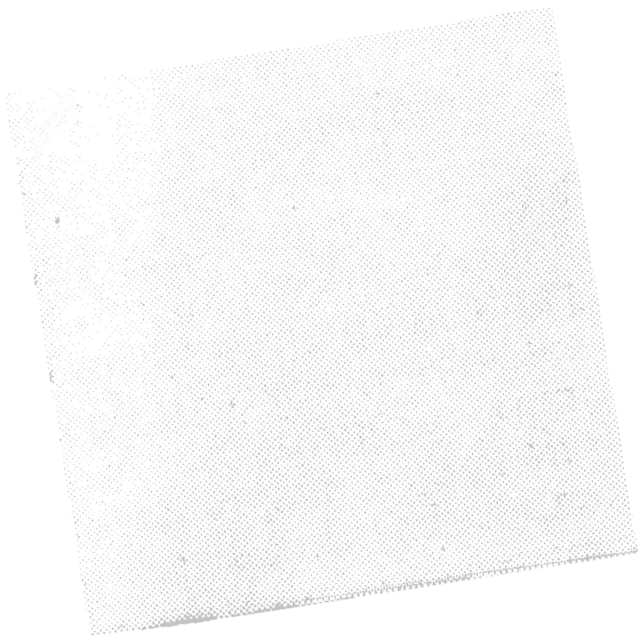 HIGHER EDUCATION APPLICATION FORM 2023HIGHER EDUCATION APPLICATION FORM 2023HIGHER EDUCATION APPLICATION FORM 2023HIGHER EDUCATION APPLICATION FORM 2023HIGHER EDUCATION APPLICATION FORM 2023HIGHER EDUCATION APPLICATION FORM 2023HIGHER EDUCATION APPLICATION FORM 2023HIGHER EDUCATION APPLICATION FORM 2023HIGHER EDUCATION APPLICATION FORM 2023HIGHER EDUCATION APPLICATION FORM 2023HIGHER EDUCATION APPLICATION FORM 2023HIGHER EDUCATION APPLICATION FORM 2023HIGHER EDUCATION APPLICATION FORM 2023HIGHER EDUCATION APPLICATION FORM 2023HIGHER EDUCATION APPLICATION FORM 2023HIGHER EDUCATION APPLICATION FORM 2023HIGHER EDUCATION APPLICATION FORM 2023HIGHER EDUCATION APPLICATION FORM 2023HIGHER EDUCATION APPLICATION FORM 2023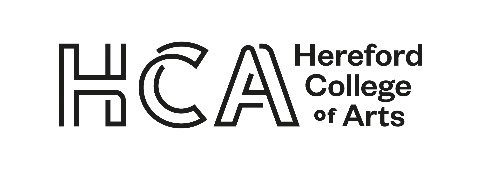 This application form can be used for:Part-time applications.Internal applications from Further Education to Higher Education (as long as the applicant is only applying to HCA).Transfers from another Higher Education provider (as long as the applicant is only applying to HCA).Late Applications from June 2023 (as long as the applicant is only applying to HCA).Full-time applicants wishing to apply to other institutions as well as HCA should do so online at www.ucas.com as part of the UCAS application cycle and should not use this form. Once an applicant has accepted our offer, the College will apply to UCAS via the Record of Prior Acceptance (RPA) system on their behalf. This will avoid the applicant incurring a UCAS application fee. We will not need to do this for part-time applicants.All correspondence with regards to this application will be sent by email. Please ensure that your email address is correct and you inform the Registry Department if any of your personal details on this form change.If you have any queries or difficulties when completing this form please contact the Registry Office on 01432 273359 or email registry@hca.ac.uk. All completed forms should be returned to: Registry Department, Hereford College of Arts, Folly Lane, Hereford, HR1 1LT; scanned and emailed through to registry@hca.ac.uk or handed in to reception at our Folly Lane campus.This application form can be used for:Part-time applications.Internal applications from Further Education to Higher Education (as long as the applicant is only applying to HCA).Transfers from another Higher Education provider (as long as the applicant is only applying to HCA).Late Applications from June 2023 (as long as the applicant is only applying to HCA).Full-time applicants wishing to apply to other institutions as well as HCA should do so online at www.ucas.com as part of the UCAS application cycle and should not use this form. Once an applicant has accepted our offer, the College will apply to UCAS via the Record of Prior Acceptance (RPA) system on their behalf. This will avoid the applicant incurring a UCAS application fee. We will not need to do this for part-time applicants.All correspondence with regards to this application will be sent by email. Please ensure that your email address is correct and you inform the Registry Department if any of your personal details on this form change.If you have any queries or difficulties when completing this form please contact the Registry Office on 01432 273359 or email registry@hca.ac.uk. All completed forms should be returned to: Registry Department, Hereford College of Arts, Folly Lane, Hereford, HR1 1LT; scanned and emailed through to registry@hca.ac.uk or handed in to reception at our Folly Lane campus.This application form can be used for:Part-time applications.Internal applications from Further Education to Higher Education (as long as the applicant is only applying to HCA).Transfers from another Higher Education provider (as long as the applicant is only applying to HCA).Late Applications from June 2023 (as long as the applicant is only applying to HCA).Full-time applicants wishing to apply to other institutions as well as HCA should do so online at www.ucas.com as part of the UCAS application cycle and should not use this form. Once an applicant has accepted our offer, the College will apply to UCAS via the Record of Prior Acceptance (RPA) system on their behalf. This will avoid the applicant incurring a UCAS application fee. We will not need to do this for part-time applicants.All correspondence with regards to this application will be sent by email. Please ensure that your email address is correct and you inform the Registry Department if any of your personal details on this form change.If you have any queries or difficulties when completing this form please contact the Registry Office on 01432 273359 or email registry@hca.ac.uk. All completed forms should be returned to: Registry Department, Hereford College of Arts, Folly Lane, Hereford, HR1 1LT; scanned and emailed through to registry@hca.ac.uk or handed in to reception at our Folly Lane campus.This application form can be used for:Part-time applications.Internal applications from Further Education to Higher Education (as long as the applicant is only applying to HCA).Transfers from another Higher Education provider (as long as the applicant is only applying to HCA).Late Applications from June 2023 (as long as the applicant is only applying to HCA).Full-time applicants wishing to apply to other institutions as well as HCA should do so online at www.ucas.com as part of the UCAS application cycle and should not use this form. Once an applicant has accepted our offer, the College will apply to UCAS via the Record of Prior Acceptance (RPA) system on their behalf. This will avoid the applicant incurring a UCAS application fee. We will not need to do this for part-time applicants.All correspondence with regards to this application will be sent by email. Please ensure that your email address is correct and you inform the Registry Department if any of your personal details on this form change.If you have any queries or difficulties when completing this form please contact the Registry Office on 01432 273359 or email registry@hca.ac.uk. All completed forms should be returned to: Registry Department, Hereford College of Arts, Folly Lane, Hereford, HR1 1LT; scanned and emailed through to registry@hca.ac.uk or handed in to reception at our Folly Lane campus.This application form can be used for:Part-time applications.Internal applications from Further Education to Higher Education (as long as the applicant is only applying to HCA).Transfers from another Higher Education provider (as long as the applicant is only applying to HCA).Late Applications from June 2023 (as long as the applicant is only applying to HCA).Full-time applicants wishing to apply to other institutions as well as HCA should do so online at www.ucas.com as part of the UCAS application cycle and should not use this form. Once an applicant has accepted our offer, the College will apply to UCAS via the Record of Prior Acceptance (RPA) system on their behalf. This will avoid the applicant incurring a UCAS application fee. We will not need to do this for part-time applicants.All correspondence with regards to this application will be sent by email. Please ensure that your email address is correct and you inform the Registry Department if any of your personal details on this form change.If you have any queries or difficulties when completing this form please contact the Registry Office on 01432 273359 or email registry@hca.ac.uk. All completed forms should be returned to: Registry Department, Hereford College of Arts, Folly Lane, Hereford, HR1 1LT; scanned and emailed through to registry@hca.ac.uk or handed in to reception at our Folly Lane campus.This application form can be used for:Part-time applications.Internal applications from Further Education to Higher Education (as long as the applicant is only applying to HCA).Transfers from another Higher Education provider (as long as the applicant is only applying to HCA).Late Applications from June 2023 (as long as the applicant is only applying to HCA).Full-time applicants wishing to apply to other institutions as well as HCA should do so online at www.ucas.com as part of the UCAS application cycle and should not use this form. Once an applicant has accepted our offer, the College will apply to UCAS via the Record of Prior Acceptance (RPA) system on their behalf. This will avoid the applicant incurring a UCAS application fee. We will not need to do this for part-time applicants.All correspondence with regards to this application will be sent by email. Please ensure that your email address is correct and you inform the Registry Department if any of your personal details on this form change.If you have any queries or difficulties when completing this form please contact the Registry Office on 01432 273359 or email registry@hca.ac.uk. All completed forms should be returned to: Registry Department, Hereford College of Arts, Folly Lane, Hereford, HR1 1LT; scanned and emailed through to registry@hca.ac.uk or handed in to reception at our Folly Lane campus.This application form can be used for:Part-time applications.Internal applications from Further Education to Higher Education (as long as the applicant is only applying to HCA).Transfers from another Higher Education provider (as long as the applicant is only applying to HCA).Late Applications from June 2023 (as long as the applicant is only applying to HCA).Full-time applicants wishing to apply to other institutions as well as HCA should do so online at www.ucas.com as part of the UCAS application cycle and should not use this form. Once an applicant has accepted our offer, the College will apply to UCAS via the Record of Prior Acceptance (RPA) system on their behalf. This will avoid the applicant incurring a UCAS application fee. We will not need to do this for part-time applicants.All correspondence with regards to this application will be sent by email. Please ensure that your email address is correct and you inform the Registry Department if any of your personal details on this form change.If you have any queries or difficulties when completing this form please contact the Registry Office on 01432 273359 or email registry@hca.ac.uk. All completed forms should be returned to: Registry Department, Hereford College of Arts, Folly Lane, Hereford, HR1 1LT; scanned and emailed through to registry@hca.ac.uk or handed in to reception at our Folly Lane campus.This application form can be used for:Part-time applications.Internal applications from Further Education to Higher Education (as long as the applicant is only applying to HCA).Transfers from another Higher Education provider (as long as the applicant is only applying to HCA).Late Applications from June 2023 (as long as the applicant is only applying to HCA).Full-time applicants wishing to apply to other institutions as well as HCA should do so online at www.ucas.com as part of the UCAS application cycle and should not use this form. Once an applicant has accepted our offer, the College will apply to UCAS via the Record of Prior Acceptance (RPA) system on their behalf. This will avoid the applicant incurring a UCAS application fee. We will not need to do this for part-time applicants.All correspondence with regards to this application will be sent by email. Please ensure that your email address is correct and you inform the Registry Department if any of your personal details on this form change.If you have any queries or difficulties when completing this form please contact the Registry Office on 01432 273359 or email registry@hca.ac.uk. All completed forms should be returned to: Registry Department, Hereford College of Arts, Folly Lane, Hereford, HR1 1LT; scanned and emailed through to registry@hca.ac.uk or handed in to reception at our Folly Lane campus.This application form can be used for:Part-time applications.Internal applications from Further Education to Higher Education (as long as the applicant is only applying to HCA).Transfers from another Higher Education provider (as long as the applicant is only applying to HCA).Late Applications from June 2023 (as long as the applicant is only applying to HCA).Full-time applicants wishing to apply to other institutions as well as HCA should do so online at www.ucas.com as part of the UCAS application cycle and should not use this form. Once an applicant has accepted our offer, the College will apply to UCAS via the Record of Prior Acceptance (RPA) system on their behalf. This will avoid the applicant incurring a UCAS application fee. We will not need to do this for part-time applicants.All correspondence with regards to this application will be sent by email. Please ensure that your email address is correct and you inform the Registry Department if any of your personal details on this form change.If you have any queries or difficulties when completing this form please contact the Registry Office on 01432 273359 or email registry@hca.ac.uk. All completed forms should be returned to: Registry Department, Hereford College of Arts, Folly Lane, Hereford, HR1 1LT; scanned and emailed through to registry@hca.ac.uk or handed in to reception at our Folly Lane campus.This application form can be used for:Part-time applications.Internal applications from Further Education to Higher Education (as long as the applicant is only applying to HCA).Transfers from another Higher Education provider (as long as the applicant is only applying to HCA).Late Applications from June 2023 (as long as the applicant is only applying to HCA).Full-time applicants wishing to apply to other institutions as well as HCA should do so online at www.ucas.com as part of the UCAS application cycle and should not use this form. Once an applicant has accepted our offer, the College will apply to UCAS via the Record of Prior Acceptance (RPA) system on their behalf. This will avoid the applicant incurring a UCAS application fee. We will not need to do this for part-time applicants.All correspondence with regards to this application will be sent by email. Please ensure that your email address is correct and you inform the Registry Department if any of your personal details on this form change.If you have any queries or difficulties when completing this form please contact the Registry Office on 01432 273359 or email registry@hca.ac.uk. All completed forms should be returned to: Registry Department, Hereford College of Arts, Folly Lane, Hereford, HR1 1LT; scanned and emailed through to registry@hca.ac.uk or handed in to reception at our Folly Lane campus.This application form can be used for:Part-time applications.Internal applications from Further Education to Higher Education (as long as the applicant is only applying to HCA).Transfers from another Higher Education provider (as long as the applicant is only applying to HCA).Late Applications from June 2023 (as long as the applicant is only applying to HCA).Full-time applicants wishing to apply to other institutions as well as HCA should do so online at www.ucas.com as part of the UCAS application cycle and should not use this form. Once an applicant has accepted our offer, the College will apply to UCAS via the Record of Prior Acceptance (RPA) system on their behalf. This will avoid the applicant incurring a UCAS application fee. We will not need to do this for part-time applicants.All correspondence with regards to this application will be sent by email. Please ensure that your email address is correct and you inform the Registry Department if any of your personal details on this form change.If you have any queries or difficulties when completing this form please contact the Registry Office on 01432 273359 or email registry@hca.ac.uk. All completed forms should be returned to: Registry Department, Hereford College of Arts, Folly Lane, Hereford, HR1 1LT; scanned and emailed through to registry@hca.ac.uk or handed in to reception at our Folly Lane campus.This application form can be used for:Part-time applications.Internal applications from Further Education to Higher Education (as long as the applicant is only applying to HCA).Transfers from another Higher Education provider (as long as the applicant is only applying to HCA).Late Applications from June 2023 (as long as the applicant is only applying to HCA).Full-time applicants wishing to apply to other institutions as well as HCA should do so online at www.ucas.com as part of the UCAS application cycle and should not use this form. Once an applicant has accepted our offer, the College will apply to UCAS via the Record of Prior Acceptance (RPA) system on their behalf. This will avoid the applicant incurring a UCAS application fee. We will not need to do this for part-time applicants.All correspondence with regards to this application will be sent by email. Please ensure that your email address is correct and you inform the Registry Department if any of your personal details on this form change.If you have any queries or difficulties when completing this form please contact the Registry Office on 01432 273359 or email registry@hca.ac.uk. All completed forms should be returned to: Registry Department, Hereford College of Arts, Folly Lane, Hereford, HR1 1LT; scanned and emailed through to registry@hca.ac.uk or handed in to reception at our Folly Lane campus.This application form can be used for:Part-time applications.Internal applications from Further Education to Higher Education (as long as the applicant is only applying to HCA).Transfers from another Higher Education provider (as long as the applicant is only applying to HCA).Late Applications from June 2023 (as long as the applicant is only applying to HCA).Full-time applicants wishing to apply to other institutions as well as HCA should do so online at www.ucas.com as part of the UCAS application cycle and should not use this form. Once an applicant has accepted our offer, the College will apply to UCAS via the Record of Prior Acceptance (RPA) system on their behalf. This will avoid the applicant incurring a UCAS application fee. We will not need to do this for part-time applicants.All correspondence with regards to this application will be sent by email. Please ensure that your email address is correct and you inform the Registry Department if any of your personal details on this form change.If you have any queries or difficulties when completing this form please contact the Registry Office on 01432 273359 or email registry@hca.ac.uk. All completed forms should be returned to: Registry Department, Hereford College of Arts, Folly Lane, Hereford, HR1 1LT; scanned and emailed through to registry@hca.ac.uk or handed in to reception at our Folly Lane campus.This application form can be used for:Part-time applications.Internal applications from Further Education to Higher Education (as long as the applicant is only applying to HCA).Transfers from another Higher Education provider (as long as the applicant is only applying to HCA).Late Applications from June 2023 (as long as the applicant is only applying to HCA).Full-time applicants wishing to apply to other institutions as well as HCA should do so online at www.ucas.com as part of the UCAS application cycle and should not use this form. Once an applicant has accepted our offer, the College will apply to UCAS via the Record of Prior Acceptance (RPA) system on their behalf. This will avoid the applicant incurring a UCAS application fee. We will not need to do this for part-time applicants.All correspondence with regards to this application will be sent by email. Please ensure that your email address is correct and you inform the Registry Department if any of your personal details on this form change.If you have any queries or difficulties when completing this form please contact the Registry Office on 01432 273359 or email registry@hca.ac.uk. All completed forms should be returned to: Registry Department, Hereford College of Arts, Folly Lane, Hereford, HR1 1LT; scanned and emailed through to registry@hca.ac.uk or handed in to reception at our Folly Lane campus.This application form can be used for:Part-time applications.Internal applications from Further Education to Higher Education (as long as the applicant is only applying to HCA).Transfers from another Higher Education provider (as long as the applicant is only applying to HCA).Late Applications from June 2023 (as long as the applicant is only applying to HCA).Full-time applicants wishing to apply to other institutions as well as HCA should do so online at www.ucas.com as part of the UCAS application cycle and should not use this form. Once an applicant has accepted our offer, the College will apply to UCAS via the Record of Prior Acceptance (RPA) system on their behalf. This will avoid the applicant incurring a UCAS application fee. We will not need to do this for part-time applicants.All correspondence with regards to this application will be sent by email. Please ensure that your email address is correct and you inform the Registry Department if any of your personal details on this form change.If you have any queries or difficulties when completing this form please contact the Registry Office on 01432 273359 or email registry@hca.ac.uk. All completed forms should be returned to: Registry Department, Hereford College of Arts, Folly Lane, Hereford, HR1 1LT; scanned and emailed through to registry@hca.ac.uk or handed in to reception at our Folly Lane campus.This application form can be used for:Part-time applications.Internal applications from Further Education to Higher Education (as long as the applicant is only applying to HCA).Transfers from another Higher Education provider (as long as the applicant is only applying to HCA).Late Applications from June 2023 (as long as the applicant is only applying to HCA).Full-time applicants wishing to apply to other institutions as well as HCA should do so online at www.ucas.com as part of the UCAS application cycle and should not use this form. Once an applicant has accepted our offer, the College will apply to UCAS via the Record of Prior Acceptance (RPA) system on their behalf. This will avoid the applicant incurring a UCAS application fee. We will not need to do this for part-time applicants.All correspondence with regards to this application will be sent by email. Please ensure that your email address is correct and you inform the Registry Department if any of your personal details on this form change.If you have any queries or difficulties when completing this form please contact the Registry Office on 01432 273359 or email registry@hca.ac.uk. All completed forms should be returned to: Registry Department, Hereford College of Arts, Folly Lane, Hereford, HR1 1LT; scanned and emailed through to registry@hca.ac.uk or handed in to reception at our Folly Lane campus.This application form can be used for:Part-time applications.Internal applications from Further Education to Higher Education (as long as the applicant is only applying to HCA).Transfers from another Higher Education provider (as long as the applicant is only applying to HCA).Late Applications from June 2023 (as long as the applicant is only applying to HCA).Full-time applicants wishing to apply to other institutions as well as HCA should do so online at www.ucas.com as part of the UCAS application cycle and should not use this form. Once an applicant has accepted our offer, the College will apply to UCAS via the Record of Prior Acceptance (RPA) system on their behalf. This will avoid the applicant incurring a UCAS application fee. We will not need to do this for part-time applicants.All correspondence with regards to this application will be sent by email. Please ensure that your email address is correct and you inform the Registry Department if any of your personal details on this form change.If you have any queries or difficulties when completing this form please contact the Registry Office on 01432 273359 or email registry@hca.ac.uk. All completed forms should be returned to: Registry Department, Hereford College of Arts, Folly Lane, Hereford, HR1 1LT; scanned and emailed through to registry@hca.ac.uk or handed in to reception at our Folly Lane campus.This application form can be used for:Part-time applications.Internal applications from Further Education to Higher Education (as long as the applicant is only applying to HCA).Transfers from another Higher Education provider (as long as the applicant is only applying to HCA).Late Applications from June 2023 (as long as the applicant is only applying to HCA).Full-time applicants wishing to apply to other institutions as well as HCA should do so online at www.ucas.com as part of the UCAS application cycle and should not use this form. Once an applicant has accepted our offer, the College will apply to UCAS via the Record of Prior Acceptance (RPA) system on their behalf. This will avoid the applicant incurring a UCAS application fee. We will not need to do this for part-time applicants.All correspondence with regards to this application will be sent by email. Please ensure that your email address is correct and you inform the Registry Department if any of your personal details on this form change.If you have any queries or difficulties when completing this form please contact the Registry Office on 01432 273359 or email registry@hca.ac.uk. All completed forms should be returned to: Registry Department, Hereford College of Arts, Folly Lane, Hereford, HR1 1LT; scanned and emailed through to registry@hca.ac.uk or handed in to reception at our Folly Lane campus.This application form can be used for:Part-time applications.Internal applications from Further Education to Higher Education (as long as the applicant is only applying to HCA).Transfers from another Higher Education provider (as long as the applicant is only applying to HCA).Late Applications from June 2023 (as long as the applicant is only applying to HCA).Full-time applicants wishing to apply to other institutions as well as HCA should do so online at www.ucas.com as part of the UCAS application cycle and should not use this form. Once an applicant has accepted our offer, the College will apply to UCAS via the Record of Prior Acceptance (RPA) system on their behalf. This will avoid the applicant incurring a UCAS application fee. We will not need to do this for part-time applicants.All correspondence with regards to this application will be sent by email. Please ensure that your email address is correct and you inform the Registry Department if any of your personal details on this form change.If you have any queries or difficulties when completing this form please contact the Registry Office on 01432 273359 or email registry@hca.ac.uk. All completed forms should be returned to: Registry Department, Hereford College of Arts, Folly Lane, Hereford, HR1 1LT; scanned and emailed through to registry@hca.ac.uk or handed in to reception at our Folly Lane campus.This application form can be used for:Part-time applications.Internal applications from Further Education to Higher Education (as long as the applicant is only applying to HCA).Transfers from another Higher Education provider (as long as the applicant is only applying to HCA).Late Applications from June 2023 (as long as the applicant is only applying to HCA).Full-time applicants wishing to apply to other institutions as well as HCA should do so online at www.ucas.com as part of the UCAS application cycle and should not use this form. Once an applicant has accepted our offer, the College will apply to UCAS via the Record of Prior Acceptance (RPA) system on their behalf. This will avoid the applicant incurring a UCAS application fee. We will not need to do this for part-time applicants.All correspondence with regards to this application will be sent by email. Please ensure that your email address is correct and you inform the Registry Department if any of your personal details on this form change.If you have any queries or difficulties when completing this form please contact the Registry Office on 01432 273359 or email registry@hca.ac.uk. All completed forms should be returned to: Registry Department, Hereford College of Arts, Folly Lane, Hereford, HR1 1LT; scanned and emailed through to registry@hca.ac.uk or handed in to reception at our Folly Lane campus.This application form can be used for:Part-time applications.Internal applications from Further Education to Higher Education (as long as the applicant is only applying to HCA).Transfers from another Higher Education provider (as long as the applicant is only applying to HCA).Late Applications from June 2023 (as long as the applicant is only applying to HCA).Full-time applicants wishing to apply to other institutions as well as HCA should do so online at www.ucas.com as part of the UCAS application cycle and should not use this form. Once an applicant has accepted our offer, the College will apply to UCAS via the Record of Prior Acceptance (RPA) system on their behalf. This will avoid the applicant incurring a UCAS application fee. We will not need to do this for part-time applicants.All correspondence with regards to this application will be sent by email. Please ensure that your email address is correct and you inform the Registry Department if any of your personal details on this form change.If you have any queries or difficulties when completing this form please contact the Registry Office on 01432 273359 or email registry@hca.ac.uk. All completed forms should be returned to: Registry Department, Hereford College of Arts, Folly Lane, Hereford, HR1 1LT; scanned and emailed through to registry@hca.ac.uk or handed in to reception at our Folly Lane campus.This application form can be used for:Part-time applications.Internal applications from Further Education to Higher Education (as long as the applicant is only applying to HCA).Transfers from another Higher Education provider (as long as the applicant is only applying to HCA).Late Applications from June 2023 (as long as the applicant is only applying to HCA).Full-time applicants wishing to apply to other institutions as well as HCA should do so online at www.ucas.com as part of the UCAS application cycle and should not use this form. Once an applicant has accepted our offer, the College will apply to UCAS via the Record of Prior Acceptance (RPA) system on their behalf. This will avoid the applicant incurring a UCAS application fee. We will not need to do this for part-time applicants.All correspondence with regards to this application will be sent by email. Please ensure that your email address is correct and you inform the Registry Department if any of your personal details on this form change.If you have any queries or difficulties when completing this form please contact the Registry Office on 01432 273359 or email registry@hca.ac.uk. All completed forms should be returned to: Registry Department, Hereford College of Arts, Folly Lane, Hereford, HR1 1LT; scanned and emailed through to registry@hca.ac.uk or handed in to reception at our Folly Lane campus.This application form can be used for:Part-time applications.Internal applications from Further Education to Higher Education (as long as the applicant is only applying to HCA).Transfers from another Higher Education provider (as long as the applicant is only applying to HCA).Late Applications from June 2023 (as long as the applicant is only applying to HCA).Full-time applicants wishing to apply to other institutions as well as HCA should do so online at www.ucas.com as part of the UCAS application cycle and should not use this form. Once an applicant has accepted our offer, the College will apply to UCAS via the Record of Prior Acceptance (RPA) system on their behalf. This will avoid the applicant incurring a UCAS application fee. We will not need to do this for part-time applicants.All correspondence with regards to this application will be sent by email. Please ensure that your email address is correct and you inform the Registry Department if any of your personal details on this form change.If you have any queries or difficulties when completing this form please contact the Registry Office on 01432 273359 or email registry@hca.ac.uk. All completed forms should be returned to: Registry Department, Hereford College of Arts, Folly Lane, Hereford, HR1 1LT; scanned and emailed through to registry@hca.ac.uk or handed in to reception at our Folly Lane campus.This application form can be used for:Part-time applications.Internal applications from Further Education to Higher Education (as long as the applicant is only applying to HCA).Transfers from another Higher Education provider (as long as the applicant is only applying to HCA).Late Applications from June 2023 (as long as the applicant is only applying to HCA).Full-time applicants wishing to apply to other institutions as well as HCA should do so online at www.ucas.com as part of the UCAS application cycle and should not use this form. Once an applicant has accepted our offer, the College will apply to UCAS via the Record of Prior Acceptance (RPA) system on their behalf. This will avoid the applicant incurring a UCAS application fee. We will not need to do this for part-time applicants.All correspondence with regards to this application will be sent by email. Please ensure that your email address is correct and you inform the Registry Department if any of your personal details on this form change.If you have any queries or difficulties when completing this form please contact the Registry Office on 01432 273359 or email registry@hca.ac.uk. All completed forms should be returned to: Registry Department, Hereford College of Arts, Folly Lane, Hereford, HR1 1LT; scanned and emailed through to registry@hca.ac.uk or handed in to reception at our Folly Lane campus.This application form can be used for:Part-time applications.Internal applications from Further Education to Higher Education (as long as the applicant is only applying to HCA).Transfers from another Higher Education provider (as long as the applicant is only applying to HCA).Late Applications from June 2023 (as long as the applicant is only applying to HCA).Full-time applicants wishing to apply to other institutions as well as HCA should do so online at www.ucas.com as part of the UCAS application cycle and should not use this form. Once an applicant has accepted our offer, the College will apply to UCAS via the Record of Prior Acceptance (RPA) system on their behalf. This will avoid the applicant incurring a UCAS application fee. We will not need to do this for part-time applicants.All correspondence with regards to this application will be sent by email. Please ensure that your email address is correct and you inform the Registry Department if any of your personal details on this form change.If you have any queries or difficulties when completing this form please contact the Registry Office on 01432 273359 or email registry@hca.ac.uk. All completed forms should be returned to: Registry Department, Hereford College of Arts, Folly Lane, Hereford, HR1 1LT; scanned and emailed through to registry@hca.ac.uk or handed in to reception at our Folly Lane campus.PERSONAL DETAILSPERSONAL DETAILSPERSONAL DETAILSPERSONAL DETAILSPERSONAL DETAILSPERSONAL DETAILSPERSONAL DETAILSPERSONAL DETAILSPERSONAL DETAILSPERSONAL DETAILSPERSONAL DETAILSPERSONAL DETAILSPERSONAL DETAILSPERSONAL DETAILSPERSONAL DETAILSPERSONAL DETAILSPERSONAL DETAILSPERSONAL DETAILSPERSONAL DETAILSPERSONAL DETAILSPERSONAL DETAILSPERSONAL DETAILSPERSONAL DETAILSPERSONAL DETAILSPERSONAL DETAILSLegal ForenameLegal ForenameLegal SurnameLegal SurnameLegal SurnameLegal SurnamePreferred NamePreferred NamePreferred NamePronounPronounHe/HimShe/HerShe/HerThem/TheyThem/TheyThem/TheyThem/TheyThem/TheyThem/TheyLegal SexLegal SexLegal SexMaleFemaleAddressAddressAddressAddressPostcodePostcodeDate of BirthDate of BirthDate of BirthDate of BirthDate of BirthDate of BirthDate of BirthDate of BirthTelephoneTelephoneMobile numberMobile numberMobile numberMobile numberMobile numberMobile numberMobile numberMobile numberEmail addressEmail addressCorrespondence with regards to this application will be sent to your email address, please ensure it is correctCorrespondence with regards to this application will be sent to your email address, please ensure it is correctCorrespondence with regards to this application will be sent to your email address, please ensure it is correctCorrespondence with regards to this application will be sent to your email address, please ensure it is correctCorrespondence with regards to this application will be sent to your email address, please ensure it is correctCorrespondence with regards to this application will be sent to your email address, please ensure it is correctCorrespondence with regards to this application will be sent to your email address, please ensure it is correctCorrespondence with regards to this application will be sent to your email address, please ensure it is correctCorrespondence with regards to this application will be sent to your email address, please ensure it is correctCorrespondence with regards to this application will be sent to your email address, please ensure it is correctCorrespondence with regards to this application will be sent to your email address, please ensure it is correctCorrespondence with regards to this application will be sent to your email address, please ensure it is correctCorrespondence with regards to this application will be sent to your email address, please ensure it is correctCorrespondence with regards to this application will be sent to your email address, please ensure it is correctCorrespondence with regards to this application will be sent to your email address, please ensure it is correctCorrespondence with regards to this application will be sent to your email address, please ensure it is correctCorrespondence with regards to this application will be sent to your email address, please ensure it is correctCorrespondence with regards to this application will be sent to your email address, please ensure it is correctCorrespondence with regards to this application will be sent to your email address, please ensure it is correctCorrespondence with regards to this application will be sent to your email address, please ensure it is correctCorrespondence with regards to this application will be sent to your email address, please ensure it is correctCorrespondence with regards to this application will be sent to your email address, please ensure it is correctCorrespondence with regards to this application will be sent to your email address, please ensure it is correctCorrespondence with regards to this application will be sent to your email address, please ensure it is correctCorrespondence with regards to this application will be sent to your email address, please ensure it is correctName of College/establishment you currently/previously attend(ed):Name of College/establishment you currently/previously attend(ed):Name of College/establishment you currently/previously attend(ed):Name of College/establishment you currently/previously attend(ed):Name of College/establishment you currently/previously attend(ed):Name of College/establishment you currently/previously attend(ed):Name of College/establishment you currently/previously attend(ed):Name of College/establishment you currently/previously attend(ed):Name of College/establishment you currently/previously attend(ed):Name of College/establishment you currently/previously attend(ed):Name of College/establishment you currently/previously attend(ed):Name of College/establishment you currently/previously attend(ed):COURSE APPLIED FOR (please tick relevant boxes)COURSE APPLIED FOR (please tick relevant boxes)COURSE APPLIED FOR (please tick relevant boxes)COURSE APPLIED FOR (please tick relevant boxes)COURSE APPLIED FOR (please tick relevant boxes)COURSE APPLIED FOR (please tick relevant boxes)COURSE APPLIED FOR (please tick relevant boxes)COURSE APPLIED FOR (please tick relevant boxes)COURSE APPLIED FOR (please tick relevant boxes)COURSE APPLIED FOR (please tick relevant boxes)COURSE APPLIED FOR (please tick relevant boxes)COURSE APPLIED FOR (please tick relevant boxes)COURSE APPLIED FOR (please tick relevant boxes)COURSE APPLIED FOR (please tick relevant boxes)COURSE APPLIED FOR (please tick relevant boxes)COURSE APPLIED FOR (please tick relevant boxes)COURSE APPLIED FOR (please tick relevant boxes)COURSE APPLIED FOR (please tick relevant boxes)COURSE APPLIED FOR (please tick relevant boxes)COURSE APPLIED FOR (please tick relevant boxes)COURSE APPLIED FOR (please tick relevant boxes)COURSE APPLIED FOR (please tick relevant boxes)COURSE APPLIED FOR (please tick relevant boxes)COURSE APPLIED FOR (please tick relevant boxes)COURSE APPLIED FOR (please tick relevant boxes)Mode of StudyMode of StudyFull-TimeFull-TimePart-TimePart-TimePart-TimePart-TimeLevel of StudyLevel of StudyBA (Hons) Degree (Three years FT/Six years PT)BA (Hons) Degree (Three years FT/Six years PT)BA (Hons) Degree (Three years FT/Six years PT)BA (Hons) Degree (Three years FT/Six years PT)BA (Hons) Degree (Three years FT/Six years PT)BA (Hons) Degree (Three years FT/Six years PT)BA (Hons) Degree (Three years FT/Six years PT)BA (Hons) Degree (Three years FT/Six years PT)Level of StudyLevel of StudyLevel 5 Direct Entry (Two years FT/Four years PT)Level 5 Direct Entry (Two years FT/Four years PT)Level 5 Direct Entry (Two years FT/Four years PT)Level 5 Direct Entry (Two years FT/Four years PT)Level 5 Direct Entry (Two years FT/Four years PT)Level 5 Direct Entry (Two years FT/Four years PT)Level 5 Direct Entry (Two years FT/Four years PT)Level 5 Direct Entry (Two years FT/Four years PT)BA (Hons) Top Up Degree (One year FT/Two years PT)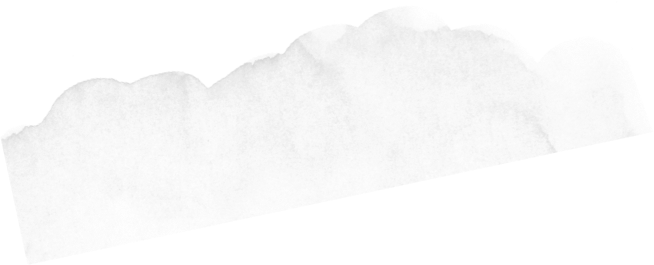 BA (Hons) Top Up Degree (One year FT/Two years PT)BA (Hons) Top Up Degree (One year FT/Two years PT)BA (Hons) Top Up Degree (One year FT/Two years PT)BA (Hons) Top Up Degree (One year FT/Two years PT)BA (Hons) Top Up Degree (One year FT/Two years PT)BA (Hons) Top Up Degree (One year FT/Two years PT)BA (Hons) Top Up Degree (One year FT/Two years PT)BA (Hons) Top Up Degree (One year FT/Two years PT)BA (Hons) Top Up Degree (One year FT/Two years PT)Direct Entry/Top Up Applicants will have successfully completed a UK based Level 4/Level 5 qualification such as a HNC, HND or FdA and be able to provide their certificate, transcripts and course module guides to UWTSD (our awarding body) upon request.Direct Entry/Top Up Applicants will have successfully completed a UK based Level 4/Level 5 qualification such as a HNC, HND or FdA and be able to provide their certificate, transcripts and course module guides to UWTSD (our awarding body) upon request.Direct Entry/Top Up Applicants will have successfully completed a UK based Level 4/Level 5 qualification such as a HNC, HND or FdA and be able to provide their certificate, transcripts and course module guides to UWTSD (our awarding body) upon request.Direct Entry/Top Up Applicants will have successfully completed a UK based Level 4/Level 5 qualification such as a HNC, HND or FdA and be able to provide their certificate, transcripts and course module guides to UWTSD (our awarding body) upon request.Direct Entry/Top Up Applicants will have successfully completed a UK based Level 4/Level 5 qualification such as a HNC, HND or FdA and be able to provide their certificate, transcripts and course module guides to UWTSD (our awarding body) upon request.Direct Entry/Top Up Applicants will have successfully completed a UK based Level 4/Level 5 qualification such as a HNC, HND or FdA and be able to provide their certificate, transcripts and course module guides to UWTSD (our awarding body) upon request.Direct Entry/Top Up Applicants will have successfully completed a UK based Level 4/Level 5 qualification such as a HNC, HND or FdA and be able to provide their certificate, transcripts and course module guides to UWTSD (our awarding body) upon request.Direct Entry/Top Up Applicants will have successfully completed a UK based Level 4/Level 5 qualification such as a HNC, HND or FdA and be able to provide their certificate, transcripts and course module guides to UWTSD (our awarding body) upon request.Direct Entry/Top Up Applicants will have successfully completed a UK based Level 4/Level 5 qualification such as a HNC, HND or FdA and be able to provide their certificate, transcripts and course module guides to UWTSD (our awarding body) upon request.Direct Entry/Top Up Applicants will have successfully completed a UK based Level 4/Level 5 qualification such as a HNC, HND or FdA and be able to provide their certificate, transcripts and course module guides to UWTSD (our awarding body) upon request.Direct Entry/Top Up Applicants will have successfully completed a UK based Level 4/Level 5 qualification such as a HNC, HND or FdA and be able to provide their certificate, transcripts and course module guides to UWTSD (our awarding body) upon request.Direct Entry/Top Up Applicants will have successfully completed a UK based Level 4/Level 5 qualification such as a HNC, HND or FdA and be able to provide their certificate, transcripts and course module guides to UWTSD (our awarding body) upon request.Direct Entry/Top Up Applicants will have successfully completed a UK based Level 4/Level 5 qualification such as a HNC, HND or FdA and be able to provide their certificate, transcripts and course module guides to UWTSD (our awarding body) upon request.Direct Entry/Top Up Applicants will have successfully completed a UK based Level 4/Level 5 qualification such as a HNC, HND or FdA and be able to provide their certificate, transcripts and course module guides to UWTSD (our awarding body) upon request.Direct Entry/Top Up Applicants will have successfully completed a UK based Level 4/Level 5 qualification such as a HNC, HND or FdA and be able to provide their certificate, transcripts and course module guides to UWTSD (our awarding body) upon request.Direct Entry/Top Up Applicants will have successfully completed a UK based Level 4/Level 5 qualification such as a HNC, HND or FdA and be able to provide their certificate, transcripts and course module guides to UWTSD (our awarding body) upon request.Direct Entry/Top Up Applicants will have successfully completed a UK based Level 4/Level 5 qualification such as a HNC, HND or FdA and be able to provide their certificate, transcripts and course module guides to UWTSD (our awarding body) upon request.Direct Entry/Top Up Applicants will have successfully completed a UK based Level 4/Level 5 qualification such as a HNC, HND or FdA and be able to provide their certificate, transcripts and course module guides to UWTSD (our awarding body) upon request.Direct Entry/Top Up Applicants will have successfully completed a UK based Level 4/Level 5 qualification such as a HNC, HND or FdA and be able to provide their certificate, transcripts and course module guides to UWTSD (our awarding body) upon request.Direct Entry/Top Up Applicants will have successfully completed a UK based Level 4/Level 5 qualification such as a HNC, HND or FdA and be able to provide their certificate, transcripts and course module guides to UWTSD (our awarding body) upon request.Direct Entry/Top Up Applicants will have successfully completed a UK based Level 4/Level 5 qualification such as a HNC, HND or FdA and be able to provide their certificate, transcripts and course module guides to UWTSD (our awarding body) upon request.Direct Entry/Top Up Applicants will have successfully completed a UK based Level 4/Level 5 qualification such as a HNC, HND or FdA and be able to provide their certificate, transcripts and course module guides to UWTSD (our awarding body) upon request.Direct Entry/Top Up Applicants will have successfully completed a UK based Level 4/Level 5 qualification such as a HNC, HND or FdA and be able to provide their certificate, transcripts and course module guides to UWTSD (our awarding body) upon request.Direct Entry/Top Up Applicants will have successfully completed a UK based Level 4/Level 5 qualification such as a HNC, HND or FdA and be able to provide their certificate, transcripts and course module guides to UWTSD (our awarding body) upon request.Direct Entry/Top Up Applicants will have successfully completed a UK based Level 4/Level 5 qualification such as a HNC, HND or FdA and be able to provide their certificate, transcripts and course module guides to UWTSD (our awarding body) upon request.CourseCourseCourseCourseCourseCourseCourseCourseCourseCourseCourseCourseCourseCourseCourseCourseCourseCourseCourseCourseCourseCourseCourseCourseCourseArtist Blacksmithing*/** Artist Blacksmithing*/** Artist Blacksmithing*/** Artist Blacksmithing*/** Artist Blacksmithing*/** Artist Blacksmithing*/** Artist Blacksmithing*/** Artist Blacksmithing*/** Jewellery DesignJewellery DesignJewellery DesignJewellery DesignJewellery DesignJewellery DesignJewellery DesignJewellery DesignContemporary Design CraftsContemporary Design CraftsContemporary Design CraftsContemporary Design CraftsContemporary Design CraftsContemporary Design CraftsContemporary Design CraftsContemporary Design CraftsPerforming Arts*Performing Arts*Performing Arts*Performing Arts*Performing Arts*Performing Arts*Performing Arts*Performing Arts*Fine ArtFine ArtFine ArtFine ArtFine ArtFine ArtFine ArtFine ArtPhotographyPhotographyPhotographyPhotographyPhotographyPhotographyPhotographyPhotographyGraphic & Media DesignGraphic & Media DesignGraphic & Media DesignGraphic & Media DesignGraphic & Media DesignGraphic & Media DesignGraphic & Media DesignGraphic & Media DesignPopular Music*Popular Music*Popular Music*Popular Music*Popular Music*Popular Music*Popular Music*Popular Music*IllustrationIllustrationIllustrationIllustrationIllustrationIllustrationIllustrationIllustrationTextile DesignTextile DesignTextile DesignTextile DesignTextile DesignTextile DesignTextile DesignTextile DesignIllustration & AnimationIllustration & AnimationIllustration & AnimationIllustration & AnimationIllustration & AnimationIllustration & AnimationIllustration & AnimationIllustration & Animation* Is not available in part-time study mode | ** Is not available as Direct Entry or Top Up* Is not available in part-time study mode | ** Is not available as Direct Entry or Top Up* Is not available in part-time study mode | ** Is not available as Direct Entry or Top Up* Is not available in part-time study mode | ** Is not available as Direct Entry or Top Up* Is not available in part-time study mode | ** Is not available as Direct Entry or Top Up* Is not available in part-time study mode | ** Is not available as Direct Entry or Top Up* Is not available in part-time study mode | ** Is not available as Direct Entry or Top Up* Is not available in part-time study mode | ** Is not available as Direct Entry or Top Up* Is not available in part-time study mode | ** Is not available as Direct Entry or Top Up* Is not available in part-time study mode | ** Is not available as Direct Entry or Top Up* Is not available in part-time study mode | ** Is not available as Direct Entry or Top Up* Is not available in part-time study mode | ** Is not available as Direct Entry or Top Up* Is not available in part-time study mode | ** Is not available as Direct Entry or Top Up* Is not available in part-time study mode | ** Is not available as Direct Entry or Top Up* Is not available in part-time study mode | ** Is not available as Direct Entry or Top Up* Is not available in part-time study mode | ** Is not available as Direct Entry or Top Up* Is not available in part-time study mode | ** Is not available as Direct Entry or Top Up* Is not available in part-time study mode | ** Is not available as Direct Entry or Top Up* Is not available in part-time study mode | ** Is not available as Direct Entry or Top Up* Is not available in part-time study mode | ** Is not available as Direct Entry or Top Up* Is not available in part-time study mode | ** Is not available as Direct Entry or Top Up* Is not available in part-time study mode | ** Is not available as Direct Entry or Top Up* Is not available in part-time study mode | ** Is not available as Direct Entry or Top Up* Is not available in part-time study mode | ** Is not available as Direct Entry or Top Up* Is not available in part-time study mode | ** Is not available as Direct Entry or Top UpQUALIFICATIONS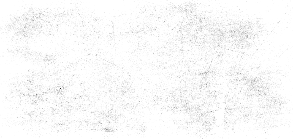 QUALIFICATIONSQUALIFICATIONSQUALIFICATIONSQUALIFICATIONSQUALIFICATIONSQUALIFICATIONSQUALIFICATIONSQUALIFICATIONSQUALIFICATIONSQUALIFICATIONSQUALIFICATIONSQUALIFICATIONSQUALIFICATIONSQUALIFICATIONSQUALIFICATIONSQUALIFICATIONSQUALIFICATIONSQUALIFICATIONSQUALIFICATIONSQUALIFICATIONSQUALIFICATIONSQUALIFICATIONSQUALIFICATIONSPlease enter grades for GCSE English & Maths. In addition, please enter all post-16 qualifications and grades you have taken or are due to take. If you are due to take exams in 2023 please enter ‘2023’ in the year column and enter your predicted grade in the relevant column.This section must be completed by all applicants, including mature students.Please enter grades for GCSE English & Maths. In addition, please enter all post-16 qualifications and grades you have taken or are due to take. If you are due to take exams in 2023 please enter ‘2023’ in the year column and enter your predicted grade in the relevant column.This section must be completed by all applicants, including mature students.Please enter grades for GCSE English & Maths. In addition, please enter all post-16 qualifications and grades you have taken or are due to take. If you are due to take exams in 2023 please enter ‘2023’ in the year column and enter your predicted grade in the relevant column.This section must be completed by all applicants, including mature students.Please enter grades for GCSE English & Maths. In addition, please enter all post-16 qualifications and grades you have taken or are due to take. If you are due to take exams in 2023 please enter ‘2023’ in the year column and enter your predicted grade in the relevant column.This section must be completed by all applicants, including mature students.Please enter grades for GCSE English & Maths. In addition, please enter all post-16 qualifications and grades you have taken or are due to take. If you are due to take exams in 2023 please enter ‘2023’ in the year column and enter your predicted grade in the relevant column.This section must be completed by all applicants, including mature students.Please enter grades for GCSE English & Maths. In addition, please enter all post-16 qualifications and grades you have taken or are due to take. If you are due to take exams in 2023 please enter ‘2023’ in the year column and enter your predicted grade in the relevant column.This section must be completed by all applicants, including mature students.Please enter grades for GCSE English & Maths. In addition, please enter all post-16 qualifications and grades you have taken or are due to take. If you are due to take exams in 2023 please enter ‘2023’ in the year column and enter your predicted grade in the relevant column.This section must be completed by all applicants, including mature students.Please enter grades for GCSE English & Maths. In addition, please enter all post-16 qualifications and grades you have taken or are due to take. If you are due to take exams in 2023 please enter ‘2023’ in the year column and enter your predicted grade in the relevant column.This section must be completed by all applicants, including mature students.Please enter grades for GCSE English & Maths. In addition, please enter all post-16 qualifications and grades you have taken or are due to take. If you are due to take exams in 2023 please enter ‘2023’ in the year column and enter your predicted grade in the relevant column.This section must be completed by all applicants, including mature students.Please enter grades for GCSE English & Maths. In addition, please enter all post-16 qualifications and grades you have taken or are due to take. If you are due to take exams in 2023 please enter ‘2023’ in the year column and enter your predicted grade in the relevant column.This section must be completed by all applicants, including mature students.Please enter grades for GCSE English & Maths. In addition, please enter all post-16 qualifications and grades you have taken or are due to take. If you are due to take exams in 2023 please enter ‘2023’ in the year column and enter your predicted grade in the relevant column.This section must be completed by all applicants, including mature students.Please enter grades for GCSE English & Maths. In addition, please enter all post-16 qualifications and grades you have taken or are due to take. If you are due to take exams in 2023 please enter ‘2023’ in the year column and enter your predicted grade in the relevant column.This section must be completed by all applicants, including mature students.Please enter grades for GCSE English & Maths. In addition, please enter all post-16 qualifications and grades you have taken or are due to take. If you are due to take exams in 2023 please enter ‘2023’ in the year column and enter your predicted grade in the relevant column.This section must be completed by all applicants, including mature students.Please enter grades for GCSE English & Maths. In addition, please enter all post-16 qualifications and grades you have taken or are due to take. If you are due to take exams in 2023 please enter ‘2023’ in the year column and enter your predicted grade in the relevant column.This section must be completed by all applicants, including mature students.Please enter grades for GCSE English & Maths. In addition, please enter all post-16 qualifications and grades you have taken or are due to take. If you are due to take exams in 2023 please enter ‘2023’ in the year column and enter your predicted grade in the relevant column.This section must be completed by all applicants, including mature students.Please enter grades for GCSE English & Maths. In addition, please enter all post-16 qualifications and grades you have taken or are due to take. If you are due to take exams in 2023 please enter ‘2023’ in the year column and enter your predicted grade in the relevant column.This section must be completed by all applicants, including mature students.Please enter grades for GCSE English & Maths. In addition, please enter all post-16 qualifications and grades you have taken or are due to take. If you are due to take exams in 2023 please enter ‘2023’ in the year column and enter your predicted grade in the relevant column.This section must be completed by all applicants, including mature students.Please enter grades for GCSE English & Maths. In addition, please enter all post-16 qualifications and grades you have taken or are due to take. If you are due to take exams in 2023 please enter ‘2023’ in the year column and enter your predicted grade in the relevant column.This section must be completed by all applicants, including mature students.Please enter grades for GCSE English & Maths. In addition, please enter all post-16 qualifications and grades you have taken or are due to take. If you are due to take exams in 2023 please enter ‘2023’ in the year column and enter your predicted grade in the relevant column.This section must be completed by all applicants, including mature students.Please enter grades for GCSE English & Maths. In addition, please enter all post-16 qualifications and grades you have taken or are due to take. If you are due to take exams in 2023 please enter ‘2023’ in the year column and enter your predicted grade in the relevant column.This section must be completed by all applicants, including mature students.Please enter grades for GCSE English & Maths. In addition, please enter all post-16 qualifications and grades you have taken or are due to take. If you are due to take exams in 2023 please enter ‘2023’ in the year column and enter your predicted grade in the relevant column.This section must be completed by all applicants, including mature students.Please enter grades for GCSE English & Maths. In addition, please enter all post-16 qualifications and grades you have taken or are due to take. If you are due to take exams in 2023 please enter ‘2023’ in the year column and enter your predicted grade in the relevant column.This section must be completed by all applicants, including mature students.Please enter grades for GCSE English & Maths. In addition, please enter all post-16 qualifications and grades you have taken or are due to take. If you are due to take exams in 2023 please enter ‘2023’ in the year column and enter your predicted grade in the relevant column.This section must be completed by all applicants, including mature students.Please enter grades for GCSE English & Maths. In addition, please enter all post-16 qualifications and grades you have taken or are due to take. If you are due to take exams in 2023 please enter ‘2023’ in the year column and enter your predicted grade in the relevant column.This section must be completed by all applicants, including mature students.QualificationQualificationQualificationQualificationQualificationQualificationQualificationQualificationQualificationQualificationQualificationQualificationGradeGradeGradeGradePredicted GradePredicted GradePredicted GradePredicted GradePredicted GradeYearYearYearGCSE EnglishGCSE EnglishGCSE EnglishGCSE EnglishGCSE EnglishGCSE EnglishGCSE EnglishGCSE EnglishGCSE EnglishGCSE EnglishGCSE EnglishGCSE EnglishGCSE MathsGCSE MathsGCSE MathsGCSE MathsGCSE MathsGCSE MathsGCSE MathsGCSE MathsGCSE MathsGCSE MathsGCSE MathsGCSE MathsPREVIOUS HIGHER EDUCATION EXPERIENCEPREVIOUS HIGHER EDUCATION EXPERIENCEPREVIOUS HIGHER EDUCATION EXPERIENCEPREVIOUS HIGHER EDUCATION EXPERIENCEPREVIOUS HIGHER EDUCATION EXPERIENCEHave you started a Higher Education course in the UK before?YESNODid you successfully complete the course?YESNOIf yes, please give details below including the level (eg. BA (Hons), Foundation Degree), the title of the course and when the qualification was achieved (approximately):If yes, please give details below including the level (eg. BA (Hons), Foundation Degree), the title of the course and when the qualification was achieved (approximately):If yes, please give details below including the level (eg. BA (Hons), Foundation Degree), the title of the course and when the qualification was achieved (approximately):If yes, please give details below including the level (eg. BA (Hons), Foundation Degree), the title of the course and when the qualification was achieved (approximately):If yes, please give details below including the level (eg. BA (Hons), Foundation Degree), the title of the course and when the qualification was achieved (approximately):EMPLOYMENTEMPLOYMENTEMPLOYMENTEmployer & Job TitleResponsibilitiesDates – From & ToETHNICITY – for statistical purposes onlyETHNICITY – for statistical purposes onlyETHNICITY – for statistical purposes onlyETHNICITY – for statistical purposes onlyETHNICITY – for statistical purposes onlyETHNICITY – for statistical purposes onlyETHNICITY – for statistical purposes onlyETHNICITY – for statistical purposes onlyETHNICITY – for statistical purposes onlyETHNICITY – for statistical purposes onlyETHNICITY – for statistical purposes onlyETHNICITY – for statistical purposes onlyETHNICITY – for statistical purposes onlyETHNICITY – for statistical purposes onlyETHNICITY – for statistical purposes onlyETHNICITY – for statistical purposes onlyETHNICITY – for statistical purposes onlyETHNICITY – for statistical purposes onlyETHNICITY – for statistical purposes onlyETHNICITY – for statistical purposes onlyETHNICITY – for statistical purposes onlyETHNICITY – for statistical purposes onlyEnglish/Welsh/Scottish/Northern Irish/BritishEnglish/Welsh/Scottish/Northern Irish/BritishEnglish/Welsh/Scottish/Northern Irish/BritishEnglish/Welsh/Scottish/Northern Irish/BritishIrishIrishIrishIrishIrishIrishIrishGypsy or Irish TravellerGypsy or Irish TravellerGypsy or Irish TravellerGypsy or Irish TravellerGypsy or Irish TravellerGypsy or Irish TravellerGypsy or Irish TravellerAny other White backgroundAny other White backgroundAny other White backgroundAny other White backgroundWhite and Black CaribbeanWhite and Black CaribbeanWhite and Black CaribbeanWhite and Black CaribbeanWhite and Black CaribbeanWhite and Black CaribbeanWhite and Black CaribbeanWhite and Black AfricanWhite and Black AfricanWhite and Black AfricanWhite and Black AfricanWhite and Black AfricanWhite and Black AfricanWhite and Black AfricanWhite and AsianWhite and AsianWhite and AsianWhite and AsianAny other Mixed/multiple ethnic backgroundAny other Mixed/multiple ethnic backgroundAny other Mixed/multiple ethnic backgroundAny other Mixed/multiple ethnic backgroundAny other Mixed/multiple ethnic backgroundAny other Mixed/multiple ethnic backgroundAny other Mixed/multiple ethnic backgroundIndianIndianIndianIndianIndianIndianIndianPakistaniPakistaniPakistaniPakistaniBangladeshiBangladeshiBangladeshiBangladeshiBangladeshiBangladeshiBangladeshiChineseChineseChineseChineseChineseChineseChineseAny other Asian backgroundAny other Asian backgroundAny other Asian backgroundAny other Asian backgroundAfricanAfricanAfricanAfricanAfricanAfricanAfricanCaribbeanCaribbeanCaribbeanCaribbeanCaribbeanCaribbeanCaribbeanAny other Black/African/Caribbean backgroundAny other Black/African/Caribbean backgroundAny other Black/African/Caribbean backgroundAny other Black/African/Caribbean background Arab Arab Arab Arab Arab Arab ArabAny other ethnic groupAny other ethnic groupAny other ethnic groupAny other ethnic groupAny other ethnic groupAny other ethnic groupAny other ethnic groupCountry of DomicileNationalityNationalityNationalityNationalityHave you been resident in the UK for the last three years, prior to the start of your course?Have you been resident in the UK for the last three years, prior to the start of your course?Have you been resident in the UK for the last three years, prior to the start of your course?Have you been resident in the UK for the last three years, prior to the start of your course?Have you been resident in the UK for the last three years, prior to the start of your course?Have you been resident in the UK for the last three years, prior to the start of your course?Have you been resident in the UK for the last three years, prior to the start of your course?Have you been resident in the UK for the last three years, prior to the start of your course?Have you been resident in the UK for the last three years, prior to the start of your course?Have you been resident in the UK for the last three years, prior to the start of your course?Have you been resident in the UK for the last three years, prior to the start of your course?Have you been resident in the UK for the last three years, prior to the start of your course?Have you been resident in the UK for the last three years, prior to the start of your course?Have you been resident in the UK for the last three years, prior to the start of your course?Have you been resident in the UK for the last three years, prior to the start of your course?YESYESNONOIf yes, please confirm your date of entry to the UK (dd/mm/yyyy)If yes, please confirm your date of entry to the UK (dd/mm/yyyy)If yes, please confirm your date of entry to the UK (dd/mm/yyyy)If yes, please confirm your date of entry to the UK (dd/mm/yyyy)If yes, please confirm your date of entry to the UK (dd/mm/yyyy)If yes, please confirm your date of entry to the UK (dd/mm/yyyy)If yes, please confirm your date of entry to the UK (dd/mm/yyyy)If yes, please confirm your date of entry to the UK (dd/mm/yyyy)If yes, please confirm your date of entry to the UK (dd/mm/yyyy)If yes, please confirm your date of entry to the UK (dd/mm/yyyy)If yes, please confirm your date of entry to the UK (dd/mm/yyyy)If yes, please confirm your date of entry to the UK (dd/mm/yyyy)If yes, please confirm your date of entry to the UK (dd/mm/yyyy)If yes, please confirm your date of entry to the UK (dd/mm/yyyy)If yes, please confirm your date of entry to the UK (dd/mm/yyyy)/            //            //            //            //            //            //            /If you are an EU National or Overseas student, please confirm if you have one of the followingIf you are an EU National or Overseas student, please confirm if you have one of the followingIf you are an EU National or Overseas student, please confirm if you have one of the followingIf you are an EU National or Overseas student, please confirm if you have one of the followingIf you are an EU National or Overseas student, please confirm if you have one of the followingIf you are an EU National or Overseas student, please confirm if you have one of the followingIf you are an EU National or Overseas student, please confirm if you have one of the followingIf you are an EU National or Overseas student, please confirm if you have one of the followingPre-settled StatusPre-settled StatusSettled StatusSettled StatusSettled StatusSettled StatusStudent VisaStudent VisaIs English your first language?Is English your first language?YESNONOIf no, please state first languageIf no, please state first languageIf no, please state first languageIf no, please state first languageIf no, please state first languageIf no, please state first languagePERSONAL STATEMENTPERSONAL STATEMENTPERSONAL STATEMENTPERSONAL STATEMENTPERSONAL STATEMENTPERSONAL STATEMENTPERSONAL STATEMENTPERSONAL STATEMENTPERSONAL STATEMENTPERSONAL STATEMENTPERSONAL STATEMENTPERSONAL STATEMENTPERSONAL STATEMENTPERSONAL STATEMENTPERSONAL STATEMENTPERSONAL STATEMENTPERSONAL STATEMENTPERSONAL STATEMENTPERSONAL STATEMENTPERSONAL STATEMENTPERSONAL STATEMENTPERSONAL STATEMENTPERSONAL STATEMENTPlease write a supporting/personal statement here(You should describe how your interest in your chosen subject has developed and why you feel your choice of course is right for you. You may wish to mention your future career plans, any related skills, jobs, work experience or work placements)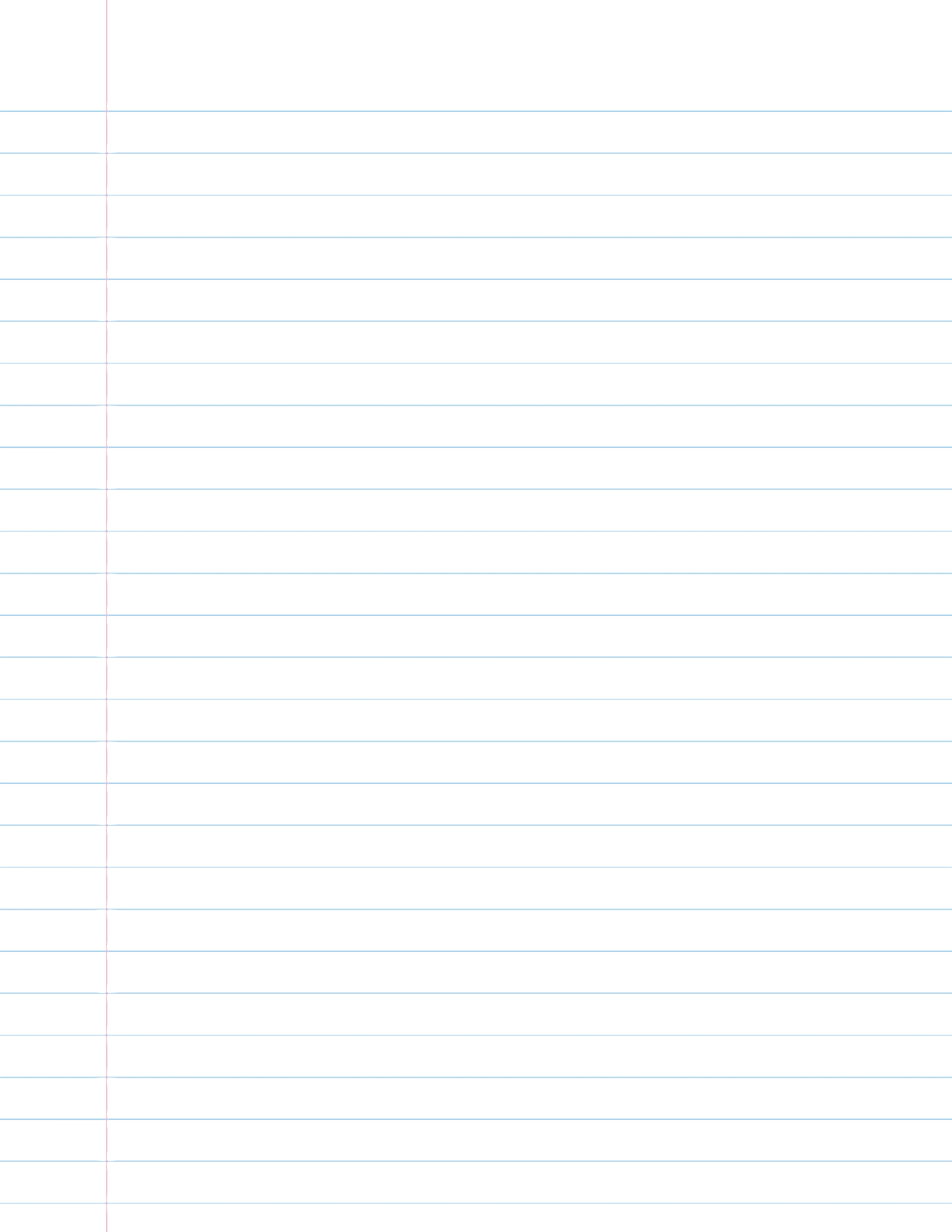 Please write a supporting/personal statement here(You should describe how your interest in your chosen subject has developed and why you feel your choice of course is right for you. You may wish to mention your future career plans, any related skills, jobs, work experience or work placements)Please write a supporting/personal statement here(You should describe how your interest in your chosen subject has developed and why you feel your choice of course is right for you. You may wish to mention your future career plans, any related skills, jobs, work experience or work placements)Please write a supporting/personal statement here(You should describe how your interest in your chosen subject has developed and why you feel your choice of course is right for you. You may wish to mention your future career plans, any related skills, jobs, work experience or work placements)Please write a supporting/personal statement here(You should describe how your interest in your chosen subject has developed and why you feel your choice of course is right for you. You may wish to mention your future career plans, any related skills, jobs, work experience or work placements)Please write a supporting/personal statement here(You should describe how your interest in your chosen subject has developed and why you feel your choice of course is right for you. You may wish to mention your future career plans, any related skills, jobs, work experience or work placements)Please write a supporting/personal statement here(You should describe how your interest in your chosen subject has developed and why you feel your choice of course is right for you. You may wish to mention your future career plans, any related skills, jobs, work experience or work placements)Please write a supporting/personal statement here(You should describe how your interest in your chosen subject has developed and why you feel your choice of course is right for you. You may wish to mention your future career plans, any related skills, jobs, work experience or work placements)Please write a supporting/personal statement here(You should describe how your interest in your chosen subject has developed and why you feel your choice of course is right for you. You may wish to mention your future career plans, any related skills, jobs, work experience or work placements)Please write a supporting/personal statement here(You should describe how your interest in your chosen subject has developed and why you feel your choice of course is right for you. You may wish to mention your future career plans, any related skills, jobs, work experience or work placements)Please write a supporting/personal statement here(You should describe how your interest in your chosen subject has developed and why you feel your choice of course is right for you. You may wish to mention your future career plans, any related skills, jobs, work experience or work placements)Please write a supporting/personal statement here(You should describe how your interest in your chosen subject has developed and why you feel your choice of course is right for you. You may wish to mention your future career plans, any related skills, jobs, work experience or work placements)Please write a supporting/personal statement here(You should describe how your interest in your chosen subject has developed and why you feel your choice of course is right for you. You may wish to mention your future career plans, any related skills, jobs, work experience or work placements)Please write a supporting/personal statement here(You should describe how your interest in your chosen subject has developed and why you feel your choice of course is right for you. You may wish to mention your future career plans, any related skills, jobs, work experience or work placements)Please write a supporting/personal statement here(You should describe how your interest in your chosen subject has developed and why you feel your choice of course is right for you. You may wish to mention your future career plans, any related skills, jobs, work experience or work placements)Please write a supporting/personal statement here(You should describe how your interest in your chosen subject has developed and why you feel your choice of course is right for you. You may wish to mention your future career plans, any related skills, jobs, work experience or work placements)Please write a supporting/personal statement here(You should describe how your interest in your chosen subject has developed and why you feel your choice of course is right for you. You may wish to mention your future career plans, any related skills, jobs, work experience or work placements)Please write a supporting/personal statement here(You should describe how your interest in your chosen subject has developed and why you feel your choice of course is right for you. You may wish to mention your future career plans, any related skills, jobs, work experience or work placements)Please write a supporting/personal statement here(You should describe how your interest in your chosen subject has developed and why you feel your choice of course is right for you. You may wish to mention your future career plans, any related skills, jobs, work experience or work placements)Please write a supporting/personal statement here(You should describe how your interest in your chosen subject has developed and why you feel your choice of course is right for you. You may wish to mention your future career plans, any related skills, jobs, work experience or work placements)Please write a supporting/personal statement here(You should describe how your interest in your chosen subject has developed and why you feel your choice of course is right for you. You may wish to mention your future career plans, any related skills, jobs, work experience or work placements)Please write a supporting/personal statement here(You should describe how your interest in your chosen subject has developed and why you feel your choice of course is right for you. You may wish to mention your future career plans, any related skills, jobs, work experience or work placements)Please write a supporting/personal statement here(You should describe how your interest in your chosen subject has developed and why you feel your choice of course is right for you. You may wish to mention your future career plans, any related skills, jobs, work experience or work placements)DISABILITIES AND/OR HEALTH PROBLEMS AND/OR LEARNING DIFFICULTIESDISABILITIES AND/OR HEALTH PROBLEMS AND/OR LEARNING DIFFICULTIESDISABILITIES AND/OR HEALTH PROBLEMS AND/OR LEARNING DIFFICULTIESDISABILITIES AND/OR HEALTH PROBLEMS AND/OR LEARNING DIFFICULTIESDISABILITIES AND/OR HEALTH PROBLEMS AND/OR LEARNING DIFFICULTIESDISABILITIES AND/OR HEALTH PROBLEMS AND/OR LEARNING DIFFICULTIESDISABILITIES AND/OR HEALTH PROBLEMS AND/OR LEARNING DIFFICULTIESDISABILITIES AND/OR HEALTH PROBLEMS AND/OR LEARNING DIFFICULTIESDISABILITIES AND/OR HEALTH PROBLEMS AND/OR LEARNING DIFFICULTIESDISABILITIES AND/OR HEALTH PROBLEMS AND/OR LEARNING DIFFICULTIESDISABILITIES AND/OR HEALTH PROBLEMS AND/OR LEARNING DIFFICULTIESDISABILITIES AND/OR HEALTH PROBLEMS AND/OR LEARNING DIFFICULTIESDISABILITIES AND/OR HEALTH PROBLEMS AND/OR LEARNING DIFFICULTIESDISABILITIES AND/OR HEALTH PROBLEMS AND/OR LEARNING DIFFICULTIESDISABILITIES AND/OR HEALTH PROBLEMS AND/OR LEARNING DIFFICULTIESDISABILITIES AND/OR HEALTH PROBLEMS AND/OR LEARNING DIFFICULTIESIf you consider yourself to have a disability and/or health problem and/or learning difficulty, please ensure that we know your requirements so that we can make all reasonable adjustments to help you succeed. The College is required to monitor the extent and effect of disabilities, health problems and/or learning difficulties.If you consider yourself to have a disability and/or health problem and/or learning difficulty, please ensure that we know your requirements so that we can make all reasonable adjustments to help you succeed. The College is required to monitor the extent and effect of disabilities, health problems and/or learning difficulties.If you consider yourself to have a disability and/or health problem and/or learning difficulty, please ensure that we know your requirements so that we can make all reasonable adjustments to help you succeed. The College is required to monitor the extent and effect of disabilities, health problems and/or learning difficulties.If you consider yourself to have a disability and/or health problem and/or learning difficulty, please ensure that we know your requirements so that we can make all reasonable adjustments to help you succeed. The College is required to monitor the extent and effect of disabilities, health problems and/or learning difficulties.If you consider yourself to have a disability and/or health problem and/or learning difficulty, please ensure that we know your requirements so that we can make all reasonable adjustments to help you succeed. The College is required to monitor the extent and effect of disabilities, health problems and/or learning difficulties.If you consider yourself to have a disability and/or health problem and/or learning difficulty, please ensure that we know your requirements so that we can make all reasonable adjustments to help you succeed. The College is required to monitor the extent and effect of disabilities, health problems and/or learning difficulties.If you consider yourself to have a disability and/or health problem and/or learning difficulty, please ensure that we know your requirements so that we can make all reasonable adjustments to help you succeed. The College is required to monitor the extent and effect of disabilities, health problems and/or learning difficulties.If you consider yourself to have a disability and/or health problem and/or learning difficulty, please ensure that we know your requirements so that we can make all reasonable adjustments to help you succeed. The College is required to monitor the extent and effect of disabilities, health problems and/or learning difficulties.If you consider yourself to have a disability and/or health problem and/or learning difficulty, please ensure that we know your requirements so that we can make all reasonable adjustments to help you succeed. The College is required to monitor the extent and effect of disabilities, health problems and/or learning difficulties.If you consider yourself to have a disability and/or health problem and/or learning difficulty, please ensure that we know your requirements so that we can make all reasonable adjustments to help you succeed. The College is required to monitor the extent and effect of disabilities, health problems and/or learning difficulties.If you consider yourself to have a disability and/or health problem and/or learning difficulty, please ensure that we know your requirements so that we can make all reasonable adjustments to help you succeed. The College is required to monitor the extent and effect of disabilities, health problems and/or learning difficulties.If you consider yourself to have a disability and/or health problem and/or learning difficulty, please ensure that we know your requirements so that we can make all reasonable adjustments to help you succeed. The College is required to monitor the extent and effect of disabilities, health problems and/or learning difficulties.If you consider yourself to have a disability and/or health problem and/or learning difficulty, please ensure that we know your requirements so that we can make all reasonable adjustments to help you succeed. The College is required to monitor the extent and effect of disabilities, health problems and/or learning difficulties.If you consider yourself to have a disability and/or health problem and/or learning difficulty, please ensure that we know your requirements so that we can make all reasonable adjustments to help you succeed. The College is required to monitor the extent and effect of disabilities, health problems and/or learning difficulties.If you consider yourself to have a disability and/or health problem and/or learning difficulty, please ensure that we know your requirements so that we can make all reasonable adjustments to help you succeed. The College is required to monitor the extent and effect of disabilities, health problems and/or learning difficulties.If you consider yourself to have a disability and/or health problem and/or learning difficulty, please ensure that we know your requirements so that we can make all reasonable adjustments to help you succeed. The College is required to monitor the extent and effect of disabilities, health problems and/or learning difficulties.Health Problem and/or DisabilityHealth Problem and/or DisabilityHealth Problem and/or DisabilityHealth Problem and/or DisabilityHealth Problem and/or DisabilityHealth Problem and/or DisabilityHealth Problem and/or DisabilityHealth Problem and/or DisabilityHealth Problem and/or DisabilityHealth Problem and/or DisabilityHealth Problem and/or DisabilityHealth Problem and/or DisabilityHealth Problem and/or DisabilityHealth Problem and/or DisabilityHealth Problem and/or DisabilityHealth Problem and/or DisabilityNo disability/health problemNo disability/health problemNo disability/health problemAllergies (please give details below)Allergies (please give details below)Allergies (please give details below)Allergies (please give details below)Allergies (please give details below)Allergies (please give details below)Allergies (please give details below)Allergies (please give details below)Allergies (please give details below)Allergies (please give details below)Visual impairment (not corrected by contact lenses/glasses)Visual impairment (not corrected by contact lenses/glasses)Visual impairment (not corrected by contact lenses/glasses)AsthmaAsthmaAsthmaAsthmaAsthmaAsthmaAsthmaAsthmaAsthmaAsthmaColour blindnessColour blindnessColour blindnessBack, joint or bone conditions (please give details below)Back, joint or bone conditions (please give details below)Back, joint or bone conditions (please give details below)Back, joint or bone conditions (please give details below)Back, joint or bone conditions (please give details below)Back, joint or bone conditions (please give details below)Back, joint or bone conditions (please give details below)Back, joint or bone conditions (please give details below)Back, joint or bone conditions (please give details below)Back, joint or bone conditions (please give details below)Hearing impairmentHearing impairmentHearing impairmentDiabetesDiabetesDiabetesDiabetesDiabetesDiabetesDiabetesDiabetesDiabetesDiabetesDisability affecting mobility (please give details below)Disability affecting mobility (please give details below)Disability affecting mobility (please give details below)Epilepsy or other fitsEpilepsy or other fitsEpilepsy or other fitsEpilepsy or other fitsEpilepsy or other fitsEpilepsy or other fitsEpilepsy or other fitsEpilepsy or other fitsEpilepsy or other fitsEpilepsy or other fitsOther physical disability (please give details below)Other physical disability (please give details below)Other physical disability (please give details below)Heart DiseaseHeart DiseaseHeart DiseaseHeart DiseaseHeart DiseaseHeart DiseaseHeart DiseaseHeart DiseaseHeart DiseaseHeart DiseaseMental health difficulty (please give details below)Mental health difficulty (please give details below)Mental health difficulty (please give details below)Myalgic Encephalopathy (M.E)Myalgic Encephalopathy (M.E)Myalgic Encephalopathy (M.E)Myalgic Encephalopathy (M.E)Myalgic Encephalopathy (M.E)Myalgic Encephalopathy (M.E)Myalgic Encephalopathy (M.E)Myalgic Encephalopathy (M.E)Myalgic Encephalopathy (M.E)Myalgic Encephalopathy (M.E)DepressionDepressionDepressionTemporary disability after illness or accidentTemporary disability after illness or accidentTemporary disability after illness or accidentTemporary disability after illness or accidentTemporary disability after illness or accidentTemporary disability after illness or accidentTemporary disability after illness or accidentTemporary disability after illness or accidentTemporary disability after illness or accidentTemporary disability after illness or accidentSocial & emotional difficulties (please give details below)Social & emotional difficulties (please give details below)Social & emotional difficulties (please give details below)Profound/complex disabilities (please give details below)Profound/complex disabilities (please give details below)Profound/complex disabilities (please give details below)Profound/complex disabilities (please give details below)Profound/complex disabilities (please give details below)Profound/complex disabilities (please give details below)Profound/complex disabilities (please give details below)Profound/complex disabilities (please give details below)Profound/complex disabilities (please give details below)Profound/complex disabilities (please give details below)Asperger's syndromeAsperger's syndromeAsperger's syndromeOther (please give details below)Other (please give details below)Other (please give details below)Other (please give details below)Other (please give details below)Other (please give details below)Other (please give details below)Other (please give details below)Other (please give details below)Other (please give details below)Learning DifficultiesLearning DifficultiesLearning DifficultiesLearning DifficultiesLearning DifficultiesLearning DifficultiesLearning DifficultiesLearning DifficultiesLearning DifficultiesLearning DifficultiesLearning DifficultiesLearning DifficultiesLearning DifficultiesLearning DifficultiesLearning DifficultiesLearning DifficultiesNo learning difficultiesNo learning difficultiesNo learning difficultiesModerate learning difficultiesModerate learning difficultiesModerate learning difficultiesOther specific learning difficulties (please give details below)Other specific learning difficulties (please give details below)Other specific learning difficulties (please give details below)Other specific learning difficulties (please give details below)Other specific learning difficulties (please give details below)Other specific learning difficulties (please give details below)Other specific learning difficulties (please give details below)Other specific learning difficulties (please give details below)Other specific learning difficulties (please give details below)Other specific learning difficulties (please give details below)Severe learning difficultiesSevere learning difficultiesSevere learning difficultiesSpeech, language and communication needsSpeech, language and communication needsSpeech, language and communication needsSpeech, language and communication needsSpeech, language and communication needsSpeech, language and communication needsSpeech, language and communication needsSpeech, language and communication needsSpeech, language and communication needsSpeech, language and communication needsDyslexiaDyslexiaDyslexiaAutism spectrum disorderAutism spectrum disorderAutism spectrum disorderAutism spectrum disorderAutism spectrum disorderAutism spectrum disorderAutism spectrum disorderAutism spectrum disorderAutism spectrum disorderAutism spectrum disorderDyscalculiaDyscalculiaDyscalculiaOther (please give details below)Other (please give details below)Other (please give details below)Other (please give details below)Other (please give details below)Other (please give details below)Other (please give details below)Other (please give details below)Other (please give details below)Other (please give details below)Are you currently taking any medication or receiving medical treatment?Are you currently taking any medication or receiving medical treatment?Are you currently taking any medication or receiving medical treatment?Are you currently taking any medication or receiving medical treatment?Are you currently taking any medication or receiving medical treatment?Are you currently taking any medication or receiving medical treatment?Are you currently taking any medication or receiving medical treatment?Are you currently taking any medication or receiving medical treatment?Are you currently taking any medication or receiving medical treatment?Are you currently taking any medication or receiving medical treatment?YESNOPlease give further details of disabilities and/or health problems and/or learning difficulties and medication:Please give further details of disabilities and/or health problems and/or learning difficulties and medication:Please give further details of disabilities and/or health problems and/or learning difficulties and medication:Please give further details of disabilities and/or health problems and/or learning difficulties and medication:Please give further details of disabilities and/or health problems and/or learning difficulties and medication:Please give further details of disabilities and/or health problems and/or learning difficulties and medication:Please give further details of disabilities and/or health problems and/or learning difficulties and medication:Please give further details of disabilities and/or health problems and/or learning difficulties and medication:Please give further details of disabilities and/or health problems and/or learning difficulties and medication:Please give further details of disabilities and/or health problems and/or learning difficulties and medication:Please give further details of disabilities and/or health problems and/or learning difficulties and medication:Please give further details of disabilities and/or health problems and/or learning difficulties and medication:Please give further details of disabilities and/or health problems and/or learning difficulties and medication:Please give further details of disabilities and/or health problems and/or learning difficulties and medication:Please give further details of disabilities and/or health problems and/or learning difficulties and medication:Please give further details of disabilities and/or health problems and/or learning difficulties and medication:Full-time applicants: Please note that the details you have provided on this form will be entered into the UCAS system by the College on your behalf.Full-time applicants: Please note that the details you have provided on this form will be entered into the UCAS system by the College on your behalf.Full-time applicants: Please note that the details you have provided on this form will be entered into the UCAS system by the College on your behalf.Full-time applicants: Please note that the details you have provided on this form will be entered into the UCAS system by the College on your behalf.Full-time applicants: Please note that the details you have provided on this form will be entered into the UCAS system by the College on your behalf.Full-time applicants: Please note that the details you have provided on this form will be entered into the UCAS system by the College on your behalf.Full-time applicants: Please note that the details you have provided on this form will be entered into the UCAS system by the College on your behalf.Full-time applicants: Please note that the details you have provided on this form will be entered into the UCAS system by the College on your behalf.Full-time applicants: Please note that the details you have provided on this form will be entered into the UCAS system by the College on your behalf.Full-time applicants: Please note that the details you have provided on this form will be entered into the UCAS system by the College on your behalf.Full-time applicants: Please note that the details you have provided on this form will be entered into the UCAS system by the College on your behalf.Full-time applicants: Please note that the details you have provided on this form will be entered into the UCAS system by the College on your behalf.Full-time applicants: Please note that the details you have provided on this form will be entered into the UCAS system by the College on your behalf.Full-time applicants: Please note that the details you have provided on this form will be entered into the UCAS system by the College on your behalf.Full-time applicants: Please note that the details you have provided on this form will be entered into the UCAS system by the College on your behalf.Full-time applicants: Please note that the details you have provided on this form will be entered into the UCAS system by the College on your behalf.DECLARATION – HEREFORD COLLEGE OF ARTSDECLARATION – HEREFORD COLLEGE OF ARTSDECLARATION – HEREFORD COLLEGE OF ARTSDECLARATION – HEREFORD COLLEGE OF ARTSDECLARATION – HEREFORD COLLEGE OF ARTSDECLARATION – HEREFORD COLLEGE OF ARTSDECLARATION – HEREFORD COLLEGE OF ARTSDECLARATION – HEREFORD COLLEGE OF ARTSDECLARATION – HEREFORD COLLEGE OF ARTSDECLARATION – HEREFORD COLLEGE OF ARTSDECLARATION – HEREFORD COLLEGE OF ARTSDECLARATION – HEREFORD COLLEGE OF ARTSDECLARATION – HEREFORD COLLEGE OF ARTSDECLARATION – HEREFORD COLLEGE OF ARTSDECLARATION – HEREFORD COLLEGE OF ARTSDECLARATION – HEREFORD COLLEGE OF ARTSI certify that the information I have provided is correct. I agree to Hereford College of Arts using the personal data contained on this form or any other data obtained from me or other people for any purpose connected with my studies; health & safety, and for any other legitimate purpose or legal requirement under the General Data Protection Regulation (Regulation (EU) 2016/679) and the Data Protection Act 2018I certify that the information I have provided is correct. I agree to Hereford College of Arts using the personal data contained on this form or any other data obtained from me or other people for any purpose connected with my studies; health & safety, and for any other legitimate purpose or legal requirement under the General Data Protection Regulation (Regulation (EU) 2016/679) and the Data Protection Act 2018I certify that the information I have provided is correct. I agree to Hereford College of Arts using the personal data contained on this form or any other data obtained from me or other people for any purpose connected with my studies; health & safety, and for any other legitimate purpose or legal requirement under the General Data Protection Regulation (Regulation (EU) 2016/679) and the Data Protection Act 2018I certify that the information I have provided is correct. I agree to Hereford College of Arts using the personal data contained on this form or any other data obtained from me or other people for any purpose connected with my studies; health & safety, and for any other legitimate purpose or legal requirement under the General Data Protection Regulation (Regulation (EU) 2016/679) and the Data Protection Act 2018I certify that the information I have provided is correct. I agree to Hereford College of Arts using the personal data contained on this form or any other data obtained from me or other people for any purpose connected with my studies; health & safety, and for any other legitimate purpose or legal requirement under the General Data Protection Regulation (Regulation (EU) 2016/679) and the Data Protection Act 2018I certify that the information I have provided is correct. I agree to Hereford College of Arts using the personal data contained on this form or any other data obtained from me or other people for any purpose connected with my studies; health & safety, and for any other legitimate purpose or legal requirement under the General Data Protection Regulation (Regulation (EU) 2016/679) and the Data Protection Act 2018I certify that the information I have provided is correct. I agree to Hereford College of Arts using the personal data contained on this form or any other data obtained from me or other people for any purpose connected with my studies; health & safety, and for any other legitimate purpose or legal requirement under the General Data Protection Regulation (Regulation (EU) 2016/679) and the Data Protection Act 2018I certify that the information I have provided is correct. I agree to Hereford College of Arts using the personal data contained on this form or any other data obtained from me or other people for any purpose connected with my studies; health & safety, and for any other legitimate purpose or legal requirement under the General Data Protection Regulation (Regulation (EU) 2016/679) and the Data Protection Act 2018I certify that the information I have provided is correct. I agree to Hereford College of Arts using the personal data contained on this form or any other data obtained from me or other people for any purpose connected with my studies; health & safety, and for any other legitimate purpose or legal requirement under the General Data Protection Regulation (Regulation (EU) 2016/679) and the Data Protection Act 2018I certify that the information I have provided is correct. I agree to Hereford College of Arts using the personal data contained on this form or any other data obtained from me or other people for any purpose connected with my studies; health & safety, and for any other legitimate purpose or legal requirement under the General Data Protection Regulation (Regulation (EU) 2016/679) and the Data Protection Act 2018I certify that the information I have provided is correct. I agree to Hereford College of Arts using the personal data contained on this form or any other data obtained from me or other people for any purpose connected with my studies; health & safety, and for any other legitimate purpose or legal requirement under the General Data Protection Regulation (Regulation (EU) 2016/679) and the Data Protection Act 2018I certify that the information I have provided is correct. I agree to Hereford College of Arts using the personal data contained on this form or any other data obtained from me or other people for any purpose connected with my studies; health & safety, and for any other legitimate purpose or legal requirement under the General Data Protection Regulation (Regulation (EU) 2016/679) and the Data Protection Act 2018I certify that the information I have provided is correct. I agree to Hereford College of Arts using the personal data contained on this form or any other data obtained from me or other people for any purpose connected with my studies; health & safety, and for any other legitimate purpose or legal requirement under the General Data Protection Regulation (Regulation (EU) 2016/679) and the Data Protection Act 2018I certify that the information I have provided is correct. I agree to Hereford College of Arts using the personal data contained on this form or any other data obtained from me or other people for any purpose connected with my studies; health & safety, and for any other legitimate purpose or legal requirement under the General Data Protection Regulation (Regulation (EU) 2016/679) and the Data Protection Act 2018I certify that the information I have provided is correct. I agree to Hereford College of Arts using the personal data contained on this form or any other data obtained from me or other people for any purpose connected with my studies; health & safety, and for any other legitimate purpose or legal requirement under the General Data Protection Regulation (Regulation (EU) 2016/679) and the Data Protection Act 2018I certify that the information I have provided is correct. I agree to Hereford College of Arts using the personal data contained on this form or any other data obtained from me or other people for any purpose connected with my studies; health & safety, and for any other legitimate purpose or legal requirement under the General Data Protection Regulation (Regulation (EU) 2016/679) and the Data Protection Act 2018DECLARATION – UCAS (applies to full-time applicants only)DECLARATION – UCAS (applies to full-time applicants only)DECLARATION – UCAS (applies to full-time applicants only)DECLARATION – UCAS (applies to full-time applicants only)DECLARATION – UCAS (applies to full-time applicants only)DECLARATION – UCAS (applies to full-time applicants only)DECLARATION – UCAS (applies to full-time applicants only)DECLARATION – UCAS (applies to full-time applicants only)DECLARATION – UCAS (applies to full-time applicants only)DECLARATION – UCAS (applies to full-time applicants only)DECLARATION – UCAS (applies to full-time applicants only)DECLARATION – UCAS (applies to full-time applicants only)DECLARATION – UCAS (applies to full-time applicants only)DECLARATION – UCAS (applies to full-time applicants only)DECLARATION – UCAS (applies to full-time applicants only)DECLARATION – UCAS (applies to full-time applicants only)I confirm that the Hereford College of Arts can complete the UCAS European Union RPA form on my behalf using the information contained within this form.I confirm that the information given on this form is true, complete and accurate and no information or other material information has been omitted. I accept that if this is not the case, UCAS and Hereford College of Arts shall have the right to cancel my application and I shall have no claim against UCAS or Hereford College of Arts in relation thereto. I give my consent to the processing of my data by UCAS and Hereford College of Arts in accordance with their privacy policies including use for statistical purposes. I also accept that, having completed and signed the form, I do not have the right to further choices within the UCAS scheme and will not approach any other university or college in the UCAS scheme.I have the right to cancel this application. If I decide not to take up my place at Hereford College of Arts I must do this by informing the Registry Department at Hereford College of Arts as soon as possible.I confirm that the Hereford College of Arts can complete the UCAS European Union RPA form on my behalf using the information contained within this form.I confirm that the information given on this form is true, complete and accurate and no information or other material information has been omitted. I accept that if this is not the case, UCAS and Hereford College of Arts shall have the right to cancel my application and I shall have no claim against UCAS or Hereford College of Arts in relation thereto. I give my consent to the processing of my data by UCAS and Hereford College of Arts in accordance with their privacy policies including use for statistical purposes. I also accept that, having completed and signed the form, I do not have the right to further choices within the UCAS scheme and will not approach any other university or college in the UCAS scheme.I have the right to cancel this application. If I decide not to take up my place at Hereford College of Arts I must do this by informing the Registry Department at Hereford College of Arts as soon as possible.I confirm that the Hereford College of Arts can complete the UCAS European Union RPA form on my behalf using the information contained within this form.I confirm that the information given on this form is true, complete and accurate and no information or other material information has been omitted. I accept that if this is not the case, UCAS and Hereford College of Arts shall have the right to cancel my application and I shall have no claim against UCAS or Hereford College of Arts in relation thereto. I give my consent to the processing of my data by UCAS and Hereford College of Arts in accordance with their privacy policies including use for statistical purposes. I also accept that, having completed and signed the form, I do not have the right to further choices within the UCAS scheme and will not approach any other university or college in the UCAS scheme.I have the right to cancel this application. If I decide not to take up my place at Hereford College of Arts I must do this by informing the Registry Department at Hereford College of Arts as soon as possible.I confirm that the Hereford College of Arts can complete the UCAS European Union RPA form on my behalf using the information contained within this form.I confirm that the information given on this form is true, complete and accurate and no information or other material information has been omitted. I accept that if this is not the case, UCAS and Hereford College of Arts shall have the right to cancel my application and I shall have no claim against UCAS or Hereford College of Arts in relation thereto. I give my consent to the processing of my data by UCAS and Hereford College of Arts in accordance with their privacy policies including use for statistical purposes. I also accept that, having completed and signed the form, I do not have the right to further choices within the UCAS scheme and will not approach any other university or college in the UCAS scheme.I have the right to cancel this application. If I decide not to take up my place at Hereford College of Arts I must do this by informing the Registry Department at Hereford College of Arts as soon as possible.I confirm that the Hereford College of Arts can complete the UCAS European Union RPA form on my behalf using the information contained within this form.I confirm that the information given on this form is true, complete and accurate and no information or other material information has been omitted. I accept that if this is not the case, UCAS and Hereford College of Arts shall have the right to cancel my application and I shall have no claim against UCAS or Hereford College of Arts in relation thereto. I give my consent to the processing of my data by UCAS and Hereford College of Arts in accordance with their privacy policies including use for statistical purposes. I also accept that, having completed and signed the form, I do not have the right to further choices within the UCAS scheme and will not approach any other university or college in the UCAS scheme.I have the right to cancel this application. If I decide not to take up my place at Hereford College of Arts I must do this by informing the Registry Department at Hereford College of Arts as soon as possible.I confirm that the Hereford College of Arts can complete the UCAS European Union RPA form on my behalf using the information contained within this form.I confirm that the information given on this form is true, complete and accurate and no information or other material information has been omitted. I accept that if this is not the case, UCAS and Hereford College of Arts shall have the right to cancel my application and I shall have no claim against UCAS or Hereford College of Arts in relation thereto. I give my consent to the processing of my data by UCAS and Hereford College of Arts in accordance with their privacy policies including use for statistical purposes. I also accept that, having completed and signed the form, I do not have the right to further choices within the UCAS scheme and will not approach any other university or college in the UCAS scheme.I have the right to cancel this application. If I decide not to take up my place at Hereford College of Arts I must do this by informing the Registry Department at Hereford College of Arts as soon as possible.I confirm that the Hereford College of Arts can complete the UCAS European Union RPA form on my behalf using the information contained within this form.I confirm that the information given on this form is true, complete and accurate and no information or other material information has been omitted. I accept that if this is not the case, UCAS and Hereford College of Arts shall have the right to cancel my application and I shall have no claim against UCAS or Hereford College of Arts in relation thereto. I give my consent to the processing of my data by UCAS and Hereford College of Arts in accordance with their privacy policies including use for statistical purposes. I also accept that, having completed and signed the form, I do not have the right to further choices within the UCAS scheme and will not approach any other university or college in the UCAS scheme.I have the right to cancel this application. If I decide not to take up my place at Hereford College of Arts I must do this by informing the Registry Department at Hereford College of Arts as soon as possible.I confirm that the Hereford College of Arts can complete the UCAS European Union RPA form on my behalf using the information contained within this form.I confirm that the information given on this form is true, complete and accurate and no information or other material information has been omitted. I accept that if this is not the case, UCAS and Hereford College of Arts shall have the right to cancel my application and I shall have no claim against UCAS or Hereford College of Arts in relation thereto. I give my consent to the processing of my data by UCAS and Hereford College of Arts in accordance with their privacy policies including use for statistical purposes. I also accept that, having completed and signed the form, I do not have the right to further choices within the UCAS scheme and will not approach any other university or college in the UCAS scheme.I have the right to cancel this application. If I decide not to take up my place at Hereford College of Arts I must do this by informing the Registry Department at Hereford College of Arts as soon as possible.I confirm that the Hereford College of Arts can complete the UCAS European Union RPA form on my behalf using the information contained within this form.I confirm that the information given on this form is true, complete and accurate and no information or other material information has been omitted. I accept that if this is not the case, UCAS and Hereford College of Arts shall have the right to cancel my application and I shall have no claim against UCAS or Hereford College of Arts in relation thereto. I give my consent to the processing of my data by UCAS and Hereford College of Arts in accordance with their privacy policies including use for statistical purposes. I also accept that, having completed and signed the form, I do not have the right to further choices within the UCAS scheme and will not approach any other university or college in the UCAS scheme.I have the right to cancel this application. If I decide not to take up my place at Hereford College of Arts I must do this by informing the Registry Department at Hereford College of Arts as soon as possible.I confirm that the Hereford College of Arts can complete the UCAS European Union RPA form on my behalf using the information contained within this form.I confirm that the information given on this form is true, complete and accurate and no information or other material information has been omitted. I accept that if this is not the case, UCAS and Hereford College of Arts shall have the right to cancel my application and I shall have no claim against UCAS or Hereford College of Arts in relation thereto. I give my consent to the processing of my data by UCAS and Hereford College of Arts in accordance with their privacy policies including use for statistical purposes. I also accept that, having completed and signed the form, I do not have the right to further choices within the UCAS scheme and will not approach any other university or college in the UCAS scheme.I have the right to cancel this application. If I decide not to take up my place at Hereford College of Arts I must do this by informing the Registry Department at Hereford College of Arts as soon as possible.I confirm that the Hereford College of Arts can complete the UCAS European Union RPA form on my behalf using the information contained within this form.I confirm that the information given on this form is true, complete and accurate and no information or other material information has been omitted. I accept that if this is not the case, UCAS and Hereford College of Arts shall have the right to cancel my application and I shall have no claim against UCAS or Hereford College of Arts in relation thereto. I give my consent to the processing of my data by UCAS and Hereford College of Arts in accordance with their privacy policies including use for statistical purposes. I also accept that, having completed and signed the form, I do not have the right to further choices within the UCAS scheme and will not approach any other university or college in the UCAS scheme.I have the right to cancel this application. If I decide not to take up my place at Hereford College of Arts I must do this by informing the Registry Department at Hereford College of Arts as soon as possible.I confirm that the Hereford College of Arts can complete the UCAS European Union RPA form on my behalf using the information contained within this form.I confirm that the information given on this form is true, complete and accurate and no information or other material information has been omitted. I accept that if this is not the case, UCAS and Hereford College of Arts shall have the right to cancel my application and I shall have no claim against UCAS or Hereford College of Arts in relation thereto. I give my consent to the processing of my data by UCAS and Hereford College of Arts in accordance with their privacy policies including use for statistical purposes. I also accept that, having completed and signed the form, I do not have the right to further choices within the UCAS scheme and will not approach any other university or college in the UCAS scheme.I have the right to cancel this application. If I decide not to take up my place at Hereford College of Arts I must do this by informing the Registry Department at Hereford College of Arts as soon as possible.I confirm that the Hereford College of Arts can complete the UCAS European Union RPA form on my behalf using the information contained within this form.I confirm that the information given on this form is true, complete and accurate and no information or other material information has been omitted. I accept that if this is not the case, UCAS and Hereford College of Arts shall have the right to cancel my application and I shall have no claim against UCAS or Hereford College of Arts in relation thereto. I give my consent to the processing of my data by UCAS and Hereford College of Arts in accordance with their privacy policies including use for statistical purposes. I also accept that, having completed and signed the form, I do not have the right to further choices within the UCAS scheme and will not approach any other university or college in the UCAS scheme.I have the right to cancel this application. If I decide not to take up my place at Hereford College of Arts I must do this by informing the Registry Department at Hereford College of Arts as soon as possible.I confirm that the Hereford College of Arts can complete the UCAS European Union RPA form on my behalf using the information contained within this form.I confirm that the information given on this form is true, complete and accurate and no information or other material information has been omitted. I accept that if this is not the case, UCAS and Hereford College of Arts shall have the right to cancel my application and I shall have no claim against UCAS or Hereford College of Arts in relation thereto. I give my consent to the processing of my data by UCAS and Hereford College of Arts in accordance with their privacy policies including use for statistical purposes. I also accept that, having completed and signed the form, I do not have the right to further choices within the UCAS scheme and will not approach any other university or college in the UCAS scheme.I have the right to cancel this application. If I decide not to take up my place at Hereford College of Arts I must do this by informing the Registry Department at Hereford College of Arts as soon as possible.I confirm that the Hereford College of Arts can complete the UCAS European Union RPA form on my behalf using the information contained within this form.I confirm that the information given on this form is true, complete and accurate and no information or other material information has been omitted. I accept that if this is not the case, UCAS and Hereford College of Arts shall have the right to cancel my application and I shall have no claim against UCAS or Hereford College of Arts in relation thereto. I give my consent to the processing of my data by UCAS and Hereford College of Arts in accordance with their privacy policies including use for statistical purposes. I also accept that, having completed and signed the form, I do not have the right to further choices within the UCAS scheme and will not approach any other university or college in the UCAS scheme.I have the right to cancel this application. If I decide not to take up my place at Hereford College of Arts I must do this by informing the Registry Department at Hereford College of Arts as soon as possible.I confirm that the Hereford College of Arts can complete the UCAS European Union RPA form on my behalf using the information contained within this form.I confirm that the information given on this form is true, complete and accurate and no information or other material information has been omitted. I accept that if this is not the case, UCAS and Hereford College of Arts shall have the right to cancel my application and I shall have no claim against UCAS or Hereford College of Arts in relation thereto. I give my consent to the processing of my data by UCAS and Hereford College of Arts in accordance with their privacy policies including use for statistical purposes. I also accept that, having completed and signed the form, I do not have the right to further choices within the UCAS scheme and will not approach any other university or college in the UCAS scheme.I have the right to cancel this application. If I decide not to take up my place at Hereford College of Arts I must do this by informing the Registry Department at Hereford College of Arts as soon as possible.Signature (applicant)Signature (applicant)Signature (applicant)Signature (applicant)Signature (applicant)Signature (applicant)Signature (applicant)Signature (applicant)DateDateDateDateDateDateDateDateAll completed forms should be returned to: Registry Department, Hereford College of Arts, Folly Lane, Hereford, HR1 1LT;scanned and emailed to registry@hca.ac.uk; or handed in at the Folly Lane Reception.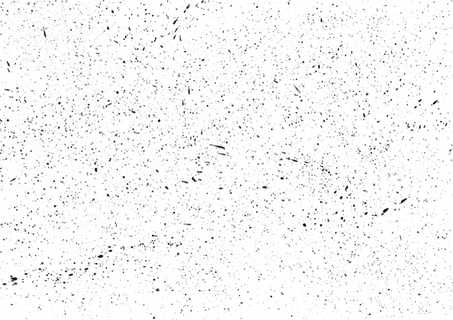 All completed forms should be returned to: Registry Department, Hereford College of Arts, Folly Lane, Hereford, HR1 1LT;scanned and emailed to registry@hca.ac.uk; or handed in at the Folly Lane Reception.All completed forms should be returned to: Registry Department, Hereford College of Arts, Folly Lane, Hereford, HR1 1LT;scanned and emailed to registry@hca.ac.uk; or handed in at the Folly Lane Reception.All completed forms should be returned to: Registry Department, Hereford College of Arts, Folly Lane, Hereford, HR1 1LT;scanned and emailed to registry@hca.ac.uk; or handed in at the Folly Lane Reception.All completed forms should be returned to: Registry Department, Hereford College of Arts, Folly Lane, Hereford, HR1 1LT;scanned and emailed to registry@hca.ac.uk; or handed in at the Folly Lane Reception.All completed forms should be returned to: Registry Department, Hereford College of Arts, Folly Lane, Hereford, HR1 1LT;scanned and emailed to registry@hca.ac.uk; or handed in at the Folly Lane Reception.All completed forms should be returned to: Registry Department, Hereford College of Arts, Folly Lane, Hereford, HR1 1LT;scanned and emailed to registry@hca.ac.uk; or handed in at the Folly Lane Reception.All completed forms should be returned to: Registry Department, Hereford College of Arts, Folly Lane, Hereford, HR1 1LT;scanned and emailed to registry@hca.ac.uk; or handed in at the Folly Lane Reception.All completed forms should be returned to: Registry Department, Hereford College of Arts, Folly Lane, Hereford, HR1 1LT;scanned and emailed to registry@hca.ac.uk; or handed in at the Folly Lane Reception.All completed forms should be returned to: Registry Department, Hereford College of Arts, Folly Lane, Hereford, HR1 1LT;scanned and emailed to registry@hca.ac.uk; or handed in at the Folly Lane Reception.All completed forms should be returned to: Registry Department, Hereford College of Arts, Folly Lane, Hereford, HR1 1LT;scanned and emailed to registry@hca.ac.uk; or handed in at the Folly Lane Reception.All completed forms should be returned to: Registry Department, Hereford College of Arts, Folly Lane, Hereford, HR1 1LT;scanned and emailed to registry@hca.ac.uk; or handed in at the Folly Lane Reception.All completed forms should be returned to: Registry Department, Hereford College of Arts, Folly Lane, Hereford, HR1 1LT;scanned and emailed to registry@hca.ac.uk; or handed in at the Folly Lane Reception.All completed forms should be returned to: Registry Department, Hereford College of Arts, Folly Lane, Hereford, HR1 1LT;scanned and emailed to registry@hca.ac.uk; or handed in at the Folly Lane Reception.All completed forms should be returned to: Registry Department, Hereford College of Arts, Folly Lane, Hereford, HR1 1LT;scanned and emailed to registry@hca.ac.uk; or handed in at the Folly Lane Reception.All completed forms should be returned to: Registry Department, Hereford College of Arts, Folly Lane, Hereford, HR1 1LT;scanned and emailed to registry@hca.ac.uk; or handed in at the Folly Lane Reception.PERSONAL CHARACTER REFERENCEPERSONAL CHARACTER REFERENCEPERSONAL CHARACTER REFERENCEPERSONAL CHARACTER REFERENCEPERSONAL CHARACTER REFERENCEPERSONAL CHARACTER REFERENCEPERSONAL CHARACTER REFERENCEPERSONAL CHARACTER REFERENCEPERSONAL CHARACTER REFERENCEA personal reference is required for all applications to the College. The reference should be completed by someone who has known you for a minimum of two years and is not a relation. If you are currently at College/University you should supply an academic reference. The reference is detachable for your convenience.Referee - please write a reference in the space provided below (please continue overleaf if you require more space). You might like to consider including some, or all of the following points:Attitude, motivation, reliability and commitmentYour opinion on the applicant's suitability for the courseAchievements and positions of responsibility (particularly those relating to the course for which they are applying)Related skills such as work experience or voluntary workAll completed reference forms should be returned to: Registry, Hereford College of Arts, Folly Lane, Hereford, HR1 1LT; scanned and emailed through to registry@hca.ac.uk or handed in at the main Folly Lane Reception. If you require any assistance filling in the form, please contact 01432 273359 or email registry@hca.ac.uk.A personal reference is required for all applications to the College. The reference should be completed by someone who has known you for a minimum of two years and is not a relation. If you are currently at College/University you should supply an academic reference. The reference is detachable for your convenience.Referee - please write a reference in the space provided below (please continue overleaf if you require more space). You might like to consider including some, or all of the following points:Attitude, motivation, reliability and commitmentYour opinion on the applicant's suitability for the courseAchievements and positions of responsibility (particularly those relating to the course for which they are applying)Related skills such as work experience or voluntary workAll completed reference forms should be returned to: Registry, Hereford College of Arts, Folly Lane, Hereford, HR1 1LT; scanned and emailed through to registry@hca.ac.uk or handed in at the main Folly Lane Reception. If you require any assistance filling in the form, please contact 01432 273359 or email registry@hca.ac.uk.A personal reference is required for all applications to the College. The reference should be completed by someone who has known you for a minimum of two years and is not a relation. If you are currently at College/University you should supply an academic reference. The reference is detachable for your convenience.Referee - please write a reference in the space provided below (please continue overleaf if you require more space). You might like to consider including some, or all of the following points:Attitude, motivation, reliability and commitmentYour opinion on the applicant's suitability for the courseAchievements and positions of responsibility (particularly those relating to the course for which they are applying)Related skills such as work experience or voluntary workAll completed reference forms should be returned to: Registry, Hereford College of Arts, Folly Lane, Hereford, HR1 1LT; scanned and emailed through to registry@hca.ac.uk or handed in at the main Folly Lane Reception. If you require any assistance filling in the form, please contact 01432 273359 or email registry@hca.ac.uk.A personal reference is required for all applications to the College. The reference should be completed by someone who has known you for a minimum of two years and is not a relation. If you are currently at College/University you should supply an academic reference. The reference is detachable for your convenience.Referee - please write a reference in the space provided below (please continue overleaf if you require more space). You might like to consider including some, or all of the following points:Attitude, motivation, reliability and commitmentYour opinion on the applicant's suitability for the courseAchievements and positions of responsibility (particularly those relating to the course for which they are applying)Related skills such as work experience or voluntary workAll completed reference forms should be returned to: Registry, Hereford College of Arts, Folly Lane, Hereford, HR1 1LT; scanned and emailed through to registry@hca.ac.uk or handed in at the main Folly Lane Reception. If you require any assistance filling in the form, please contact 01432 273359 or email registry@hca.ac.uk.A personal reference is required for all applications to the College. The reference should be completed by someone who has known you for a minimum of two years and is not a relation. If you are currently at College/University you should supply an academic reference. The reference is detachable for your convenience.Referee - please write a reference in the space provided below (please continue overleaf if you require more space). You might like to consider including some, or all of the following points:Attitude, motivation, reliability and commitmentYour opinion on the applicant's suitability for the courseAchievements and positions of responsibility (particularly those relating to the course for which they are applying)Related skills such as work experience or voluntary workAll completed reference forms should be returned to: Registry, Hereford College of Arts, Folly Lane, Hereford, HR1 1LT; scanned and emailed through to registry@hca.ac.uk or handed in at the main Folly Lane Reception. If you require any assistance filling in the form, please contact 01432 273359 or email registry@hca.ac.uk.A personal reference is required for all applications to the College. The reference should be completed by someone who has known you for a minimum of two years and is not a relation. If you are currently at College/University you should supply an academic reference. The reference is detachable for your convenience.Referee - please write a reference in the space provided below (please continue overleaf if you require more space). You might like to consider including some, or all of the following points:Attitude, motivation, reliability and commitmentYour opinion on the applicant's suitability for the courseAchievements and positions of responsibility (particularly those relating to the course for which they are applying)Related skills such as work experience or voluntary workAll completed reference forms should be returned to: Registry, Hereford College of Arts, Folly Lane, Hereford, HR1 1LT; scanned and emailed through to registry@hca.ac.uk or handed in at the main Folly Lane Reception. If you require any assistance filling in the form, please contact 01432 273359 or email registry@hca.ac.uk.A personal reference is required for all applications to the College. The reference should be completed by someone who has known you for a minimum of two years and is not a relation. If you are currently at College/University you should supply an academic reference. The reference is detachable for your convenience.Referee - please write a reference in the space provided below (please continue overleaf if you require more space). You might like to consider including some, or all of the following points:Attitude, motivation, reliability and commitmentYour opinion on the applicant's suitability for the courseAchievements and positions of responsibility (particularly those relating to the course for which they are applying)Related skills such as work experience or voluntary workAll completed reference forms should be returned to: Registry, Hereford College of Arts, Folly Lane, Hereford, HR1 1LT; scanned and emailed through to registry@hca.ac.uk or handed in at the main Folly Lane Reception. If you require any assistance filling in the form, please contact 01432 273359 or email registry@hca.ac.uk.A personal reference is required for all applications to the College. The reference should be completed by someone who has known you for a minimum of two years and is not a relation. If you are currently at College/University you should supply an academic reference. The reference is detachable for your convenience.Referee - please write a reference in the space provided below (please continue overleaf if you require more space). You might like to consider including some, or all of the following points:Attitude, motivation, reliability and commitmentYour opinion on the applicant's suitability for the courseAchievements and positions of responsibility (particularly those relating to the course for which they are applying)Related skills such as work experience or voluntary workAll completed reference forms should be returned to: Registry, Hereford College of Arts, Folly Lane, Hereford, HR1 1LT; scanned and emailed through to registry@hca.ac.uk or handed in at the main Folly Lane Reception. If you require any assistance filling in the form, please contact 01432 273359 or email registry@hca.ac.uk.A personal reference is required for all applications to the College. The reference should be completed by someone who has known you for a minimum of two years and is not a relation. If you are currently at College/University you should supply an academic reference. The reference is detachable for your convenience.Referee - please write a reference in the space provided below (please continue overleaf if you require more space). You might like to consider including some, or all of the following points:Attitude, motivation, reliability and commitmentYour opinion on the applicant's suitability for the courseAchievements and positions of responsibility (particularly those relating to the course for which they are applying)Related skills such as work experience or voluntary workAll completed reference forms should be returned to: Registry, Hereford College of Arts, Folly Lane, Hereford, HR1 1LT; scanned and emailed through to registry@hca.ac.uk or handed in at the main Folly Lane Reception. If you require any assistance filling in the form, please contact 01432 273359 or email registry@hca.ac.uk.A personal reference is required for all applications to the College. The reference should be completed by someone who has known you for a minimum of two years and is not a relation. If you are currently at College/University you should supply an academic reference. The reference is detachable for your convenience.Referee - please write a reference in the space provided below (please continue overleaf if you require more space). You might like to consider including some, or all of the following points:Attitude, motivation, reliability and commitmentYour opinion on the applicant's suitability for the courseAchievements and positions of responsibility (particularly those relating to the course for which they are applying)Related skills such as work experience or voluntary workAll completed reference forms should be returned to: Registry, Hereford College of Arts, Folly Lane, Hereford, HR1 1LT; scanned and emailed through to registry@hca.ac.uk or handed in at the main Folly Lane Reception. If you require any assistance filling in the form, please contact 01432 273359 or email registry@hca.ac.uk.A personal reference is required for all applications to the College. The reference should be completed by someone who has known you for a minimum of two years and is not a relation. If you are currently at College/University you should supply an academic reference. The reference is detachable for your convenience.Referee - please write a reference in the space provided below (please continue overleaf if you require more space). You might like to consider including some, or all of the following points:Attitude, motivation, reliability and commitmentYour opinion on the applicant's suitability for the courseAchievements and positions of responsibility (particularly those relating to the course for which they are applying)Related skills such as work experience or voluntary workAll completed reference forms should be returned to: Registry, Hereford College of Arts, Folly Lane, Hereford, HR1 1LT; scanned and emailed through to registry@hca.ac.uk or handed in at the main Folly Lane Reception. If you require any assistance filling in the form, please contact 01432 273359 or email registry@hca.ac.uk.A personal reference is required for all applications to the College. The reference should be completed by someone who has known you for a minimum of two years and is not a relation. If you are currently at College/University you should supply an academic reference. The reference is detachable for your convenience.Referee - please write a reference in the space provided below (please continue overleaf if you require more space). You might like to consider including some, or all of the following points:Attitude, motivation, reliability and commitmentYour opinion on the applicant's suitability for the courseAchievements and positions of responsibility (particularly those relating to the course for which they are applying)Related skills such as work experience or voluntary workAll completed reference forms should be returned to: Registry, Hereford College of Arts, Folly Lane, Hereford, HR1 1LT; scanned and emailed through to registry@hca.ac.uk or handed in at the main Folly Lane Reception. If you require any assistance filling in the form, please contact 01432 273359 or email registry@hca.ac.uk.A personal reference is required for all applications to the College. The reference should be completed by someone who has known you for a minimum of two years and is not a relation. If you are currently at College/University you should supply an academic reference. The reference is detachable for your convenience.Referee - please write a reference in the space provided below (please continue overleaf if you require more space). You might like to consider including some, or all of the following points:Attitude, motivation, reliability and commitmentYour opinion on the applicant's suitability for the courseAchievements and positions of responsibility (particularly those relating to the course for which they are applying)Related skills such as work experience or voluntary workAll completed reference forms should be returned to: Registry, Hereford College of Arts, Folly Lane, Hereford, HR1 1LT; scanned and emailed through to registry@hca.ac.uk or handed in at the main Folly Lane Reception. If you require any assistance filling in the form, please contact 01432 273359 or email registry@hca.ac.uk.A personal reference is required for all applications to the College. The reference should be completed by someone who has known you for a minimum of two years and is not a relation. If you are currently at College/University you should supply an academic reference. The reference is detachable for your convenience.Referee - please write a reference in the space provided below (please continue overleaf if you require more space). You might like to consider including some, or all of the following points:Attitude, motivation, reliability and commitmentYour opinion on the applicant's suitability for the courseAchievements and positions of responsibility (particularly those relating to the course for which they are applying)Related skills such as work experience or voluntary workAll completed reference forms should be returned to: Registry, Hereford College of Arts, Folly Lane, Hereford, HR1 1LT; scanned and emailed through to registry@hca.ac.uk or handed in at the main Folly Lane Reception. If you require any assistance filling in the form, please contact 01432 273359 or email registry@hca.ac.uk.A personal reference is required for all applications to the College. The reference should be completed by someone who has known you for a minimum of two years and is not a relation. If you are currently at College/University you should supply an academic reference. The reference is detachable for your convenience.Referee - please write a reference in the space provided below (please continue overleaf if you require more space). You might like to consider including some, or all of the following points:Attitude, motivation, reliability and commitmentYour opinion on the applicant's suitability for the courseAchievements and positions of responsibility (particularly those relating to the course for which they are applying)Related skills such as work experience or voluntary workAll completed reference forms should be returned to: Registry, Hereford College of Arts, Folly Lane, Hereford, HR1 1LT; scanned and emailed through to registry@hca.ac.uk or handed in at the main Folly Lane Reception. If you require any assistance filling in the form, please contact 01432 273359 or email registry@hca.ac.uk.A personal reference is required for all applications to the College. The reference should be completed by someone who has known you for a minimum of two years and is not a relation. If you are currently at College/University you should supply an academic reference. The reference is detachable for your convenience.Referee - please write a reference in the space provided below (please continue overleaf if you require more space). You might like to consider including some, or all of the following points:Attitude, motivation, reliability and commitmentYour opinion on the applicant's suitability for the courseAchievements and positions of responsibility (particularly those relating to the course for which they are applying)Related skills such as work experience or voluntary workAll completed reference forms should be returned to: Registry, Hereford College of Arts, Folly Lane, Hereford, HR1 1LT; scanned and emailed through to registry@hca.ac.uk or handed in at the main Folly Lane Reception. If you require any assistance filling in the form, please contact 01432 273359 or email registry@hca.ac.uk.Name of ApplicantName of ApplicantCourse Applied ForCourse Applied ForCourse Applied ForCourse Applied ForName of RefereeName of RefereeName of RefereePositionPositionPositionCompany/School/CollegeCompany/School/CollegeCompany/School/CollegeTelephoneTelephoneTelephoneEmail AddressEmail AddressEmail AddressReferee SignatureReferee SignatureReferee SignatureDateDateDate